Br.0002.7.2019                                   Protokół Nr X/2019                                            z Sesji Rady Powiatu Mławskiegoodbytej w dniu 14 sierpnia 2019 rokuw Sali Konferencyjnej Starostwa Powiatowego w MławieW X Sesji Rady Powiatu Mławskiego udział wzięli:- radni wg załączonej listy obecności,- zaproszeni goście wg załączonej listy obecności.Punkt 1Otwarcie X Sesji Rady Powiatu Mławskiego.Pan Jan Łukasik – Przewodniczący Rady PowiatuO godzinie 1200 otworzył obrady X Sesji Rady Powiatu Mławskiego, zwołanej na dzień 
14 sierpnia 2019 roku. Powitał Panie i Panów radnych, Starostę Mławskiego wraz z Zarządem Powiatu, Panią Sekretarz, dyrektorów wydziałów, dyrektorów jednostek organizacyjnych powiatu, przedstawicieli mediów lokalnych, mieszkańców miasta i powiatu.Poinformował, że Sesje Rady Powiatu są nagrywane, administratorem danych osobowych jest Rada Powiatu Mławskiego. Z pełnym tekstem klauzuli informacyjnej można zapoznać się w Biurze Rady Powiatu. Poprosił o zabranie głosu Pana Jerzego Rakowskiego- Starostę Mławskiego.Pan Jerzy Rakowski- Starosta MławskiPoinformował, że Pan Waldemar Borowski, który przez wiele lat był Dyrektorem Wydziału Komunikacji odchodzi na emeryturę.  W 1977 r. po skończeniu studiów ok. 13 lat pracował w Zakładzie Urządzeń Wytwórczych Wodociągów, następnie w Rejonowym Urzędzie Pracy a następnie sprawował funkcję Dyrektora Wydziału Komunikacji. Jest wieloletnim radnym miejskim, więc dalej będzie realizował współpracę z samorządem powiatowym. Podziękował Panu Waldemarowi Borowskiemu za wieloletnią pracę i życzył powodzenia na nowej drodze.Pan Waldemar BorowskiZabierając głos powiedział- ,,Nadszedł moment, żeby zakończyć swoją karierę zawodową i to kilka dni temu uczyniłem. Chciałem serdecznie podziękować pracownikom Starostwa Powiatowego, radnym za współpracę, moim przełożonym za wyrozumiałość. Życzę dużo zdrowia i dalszych sukcesów w pracy samorządowca.”             Pan Jan Łukasik – Przewodniczący Rady Powiatu  Poinformował, że Komisja Rolnictwa, Leśnictwa i Ochrony Środowiska wnioskowała, żeby wprowadzić do porządku obrad dodatkowy punkt w brzmieniu: ,,Informacja Powiatowego Lekarza Weterynarii na temat ASF w powiecie mławskim”. Zapytał czy są jeszcze uwagi do przesłanego porządku obrad?Pan Jerzy Rakowski- Starosta MławskiPoprosił o wprowadzenie do porządku obrad dodatkowego punktu w brzmieniu: ,,Podjęcie uchwały w sprawie złożenia wniosku przez Powiat Mławski o dofinansowanie inwestycji 
pn. ,,Rozbudowa drogi dojazdowej Nr 2332W do obiektu mostowego na rzece Mławce 
w miejscowości Rumoka” w ramach Funduszu Dróg Samorządowych”.  Rada Powiatu Mławskiego jednogłośnie wyraziła zgodę na zmianę porządku obrad.    Porządek obrad po zmianie:Otwarcie X Sesji.Stwierdzenie prawomocności obrad.Wybór Sekretarza obrad.Przyjęcie protokołu z IX Sesji Rady Powiatu.Informacja Powiatowego Lekarza Weterynarii na temat ASF w powiecie mławskim.Informacja o przebiegu wykonania budżetu powiatu mławskiego oraz informacja                                 o kształtowaniu się wieloletniej prognozy finansowej za I półrocze 2019 roku.Informacja o przebiegu wykonania planu finansowego Samodzielnego Publicznego Zakładu Opieki Zdrowotnej w Mławie  za I półrocze 2019 roku.Podjęcie uchwały w sprawie oceny sytuacji ekonomiczno-finansowej Samodzielnego Publicznego Zakładu Opieki Zdrowotnej w Mławie.Podjęcie uchwały w sprawie przystąpienia Powiatu Mławskiego do Programu „Centra opiekuńczo-mieszkalne”.Informacja na temat przygotowania szkół do rozpoczęcia roku szkolnego 2019/2020.Podjęcie uchwały w sprawie zasad udzielania i rozmiaru zniżek tygodniowego obowiązkowego wymiaru godzin zajęć nauczycielom, którym powierzono stanowiska kierownicze w szkołach               i placówkach oświatowych, dla których organem prowadzącym jest Powiat Mławski.Podjęcie uchwały w sprawie zmiany w Regulaminie określającym wysokość i szczegółowe warunki wypłacania dodatków do wynagrodzenia zasadniczego oraz szczegółowe warunki obliczania i wypłacania wynagrodzenia za godziny ponadwymiarowe i godziny doraźnych zastępstw nauczycieli.Podjęcie uchwały w sprawie zmiany ustalenia tygodniowego, obowiązkowego wymiaru godzin zajęć dla nauczycieli niewymienionych w art. 42 ust. 3 ustawy Karta Nauczyciela oraz zasad zaliczania do obowiązkowego wymiaru godzin poszczególnych zajęć w kształceniu zaocznym.Podjęcie uchwały w sprawie ustalenia planu sieci publicznych szkół ponadpodstawowych i specjalnych mających siedzibę na obszarze Powiatu Mławskiego od dnia 1 września 2019 roku.Podjęcie uchwały w sprawie stwierdzenia zakończenia działalności przez dotychczasowe Gimnazjum Specjalne w Specjalnym Ośrodku Szkolno-Wychowawczym im. Janusza Korczaka w Mławie ul. Juliusza Słowackiego 16, 06-500 Mława.Podjęcie uchwały w sprawie rozpatrzenia petycji. Podjęcie uchwały w sprawie rozpatrzenia skargi na działanie organu wykonawczego.Podjęcie uchwały w sprawie złożenia wniosku przez Powiat Mławski o dofinansowanie inwestycji pn. „Rozbudowa drogi dojazdowej Nr 2332W do obiektu mostowego na rzece Mławce w miejscowości Rumoka” w ramach Funduszu Dróg Samorządowych.Podjęcie uchwały w sprawie zmiany Wieloletniej Prognozy Finansowej Powiatu Mławskiego.  Podjęcie uchwały w sprawie zmiany uchwały Budżetowej Powiatu Mławskiego na rok 2019.Informacja z prac Zarządu Powiatu Mławskiego między sesjami.Wnioski, oświadczenia i pytania radnych.Informacja dotycząca pism, które wpłynęły do Rady Powiatu Mławskiego w okresie między sesjami.Zamknięcie obrad X Sesji.Punkt 2Stwierdzenie prawomocności obrad.Pan Jan Łukasik- Przewodniczący Rady PowiatuStwierdził, że na stan liczbowy 19 radnych, na Sesji obecnych jest 16 radnych, wobec czego obrady Sesji są prawomocne.Punkt 3Wybór Sekretarza obrad.Pan Jan Łukasik - Przewodniczący Rady Powiatu Zgłosił kandydaturę radnej Pani Jolanty Karpińskiej na Sekretarza obrad.Zapytał czy Pani Jolanta Karpińska wyraża zgodę.Pani Jolanta Karpińska wyraziła zgodę na pełnienie funkcji Sekretarza obrad.Innych kandydatur nie było.Pan Przewodniczący przystąpił do procedury głosowania nad wyborem Sekretarza obrad.Rada Powiatu jednogłośnie wybrała Panią Jolantę Karpińską na Sekretarza obrad. 
(w głosowaniu udział wzięło 15 radnych)Punkt 4Przyjęcie protokołu z IX Sesji Rady Powiatu.Pan Jan Łukasik – Przewodniczący Rady PowiatuPoinformował, że radni nie zgłosili uwag do protokołu Nr IX/2019 z Sesji Rady Powiatu. 
Pan Przewodniczący zaproponował, żeby protokół został przyjęty w takiej wersji, w jakiej został sporządzony.Zapytał, kto z radnych jest za przyjęciem protokołu z IX Sesji?Rada Powiatu Mławskiego jednogłośnie przyjęła protokół z IX Sesji Rady Powiatu.(w głosowaniu udział wzięło 15 radnych)Pan Jan Łukasik – Przewodniczący Rady PowiatuUdzielił głosu Pani Annie Cicholskiej- Posłance na Sejm RP. Pani Anna Cicholska- Posłanka na Sejm RPPowiedziała: ,,Dowiedziałam się, że w dniu dzisiejszym odbywa się Sesja Rady Powiatu Mławskiego, więc chciałam się zorientować jakie są problemy, w czym jeszcze mogę pomóc. Mogę tylko pogratulować tego, jak pracuje Zarząd Powiatu, Starosta Mławski. Wielokrotnie Pan Starosta zgłasza się z różnymi problemami, które wspólnie staramy się rozwiązać. Bardzo aktywnie uczestniczy w programach dróg samorządowych. Pojawiły się też sprawy związane 
z modernizacją szpitala powiatowego, zakup karetek. Pan Starosta wspólnie z dyrektorem SPZOZ widzą też inne potrzeby. Ze swojej strony mogę się tylko cieszyć, że jednostki samorządowe w Mławie tak pracują, Pan Starosta na pewno nie jest w stanie sam tego wszystkiego zrobić. Wiele działań robicie Państwo ponad wszelkimi podziałami, i jest to godne polecenia. Dziękuję Państwu za zrozumienie, piękną pracę i życzę dalszej dobrej współpracy samorządowej. Bardzo lubię współpracę z samorządami, ponieważ pracowałam dwie kadencje w samorządzie powiatowym, rozumiem więc te sprawy i cieszę się, jeśli coś dobrego możemy wspólnie zrobić dla naszych małych ojczyzn.”Pan Jerzy Rakowski- Starosta MławskiOdpowiedział: ,,Dziękujemy za miłe słowa dla powiatu mławskiego. Dziękuję Pani Poseł za chęć pomocy i współpracy. Dzięki tej współpracy możemy wspólnie z samorządem miasta, województwa, Ministerstwami zrobić wiele dobrego dla naszej małej ojczyzny.”             Punkt 5Informacja Powiatowego Lekarza Weterynarii na temat ASF w powiecie mławskim.Pan Roman Domański- Powiatowy Lekarz WeterynariiPoinformował, że ASF jest chorobą bardzo zaraźliwą, która występuje w stadach trzody chlewnej i dzików. Choroba ta przenosi się bardzo łatwo i w chwili obecnej zagraża wszystkim gospodarstwom. Objawami jest wysoka temperatura, obrzęki, wypływy z nozdrzy, w zmianach sekcyjnych choroba ta objawia się powiększeniem śledziony, wybroczynami na nerkach i w części żołądka. Jest to choroba zwalczana z urzędu, więc Powiatowi Lekarze Weterynarii podejmują działania, które mają na celu nie dopuszczenie do rozwoju tej choroby. W dniu 17.02.2014 r. w powiecie sokołowskim (woj. podlaskie) 900 m. od granicy 
z Białorusią stwierdzono pierwszy przypadek dzika z chorobą ASF. W dniu 23.07.2014 r. wystąpiło pierwsze ognisko ASF w gospodarstwie w woj. podlaskim, w powiecie białostockim u dwóch świń. Do 22.07.2019 r. powiat mławski był w tzw. strefie białej czyli poza wszystkimi restrykcjami obejmującymi Polskę w związku ze zwalczaniem ASF. 
Od 22.07.2019 r. kiedy stwierdzono pierwszy przypadek ASF u dzika w Gumowie, na terenie całego powiatu mławskiego został wprowadzony obszar ochronny czy tzw. żółty. Na obszarze żółtym są pewne ograniczenia, które dotyczą przede wszystkim dzików i postępowania z nimi. Dziki te muszą być badane, po upolowaniu muszą być składane w chłodniach. Następnie badana jest krew tych dzików, jeśli jest wynik ujemny to są one uwalniane. W dniu 23.07.2019 r. zostało stwierdzone przez Głównego Lekarza Weterynarii 26 ognisko 
w m. Gumowo (powiat ciechanowski). W dniu 26.07.2019 r. stwierdzono kolejne ognisko, które było gospodarstwem kontaktowym, w gminie Ciechanów. Świnie zostały zabite, zutylizowane, przeprowadzono też dezynfekcję. Od 31.07.2019 r. kiedy zakończyła się dezynfekcja liczony jest czas do podjęcia badań w stadach świń, które znajdują się na terenie powiatu ciechanowskiego i 5 miejscowości na terenie powiatu mławskiego. Na terenie powiatu mławskiego nie występuje ASF ale powiat jest w obszarze zagrożonym (niebieski), ponieważ w gminie Strzegowo jest tych 5 miejscowości czyli Budy Giżyńskie, Budy Wolińskie, Czarnocinek, Nowiny Giżyńskie, Wola Kanigowska. W tych miejscowościach jest tylko jedna hodowla trzody chlewnej (46 sztuk). Przeprowadzone zostaną intensywne badania krwi w stadach świń znajdujących się na terenie objętym Rozporządzeniem Nr 8 Wojewody Mazowieckiego. Po badaniach obszary będą uwalniane od ASF. Oprócz rozporządzenia Wojewody Mazowieckiego jest decyzja Komisji Europejskiej, która powiększa obszar przewidziany przez Wojewodę. W obszarze zagrożenia wyznaczonym decyzją KE znajdują się miejscowości położone po lewej stronie drogi krajowej Nr 7 od Mławy w kierunku Warszawy. Są to wszystkie miejscowości w gminie Strzegowo. W tych miejscowościach jest 9 gospodarstw, w których stwierdzono hodowlę trzody chlewnej. Wśród tych 9 gospodarstw są 3 duże z powyżej 2000 sztuk trzody. W tych gospodarstwach będą wykonywane bioasekuracje. W sierpniu br. w powiecie sokołowskim stwierdzono kolejne ognisko. W dniu 7 sierpnia 2019 r. stwierdzono 36 ognisko ASF w powiecie płońskim, w gminie Czerwińsk. Powiatowy Inspektorat Weterynarii podejmuje działania mające na celu prowadzenie szkoleń dla rolników, hodowców. Jednocześnie została wydana książeczka zawierająca podstawowe informacje na temat afrykańskiego pomoru świń.    Punkt 6Informacja o przebiegu wykonania budżetu powiatu mławskiego oraz informacja                                 o kształtowaniu się wieloletniej prognozy finansowej za I półrocze 2019 roku.Pan Jerzy Rakowski- Starosta MławskiPoinformował, że na dzień 30.06.2019 r. planowane dochody ogółem ustalone zostały na poziomie 85.225.028,59 zł wykazując wzrost w stosunku do planu pierwotnego o 9,76 %. Wykonanie dochodów wyniosło 46.709.360,10 zł, co stanowi 54,81 % planu na dzień 30.06.2019r. Dochody bieżące (na plan według stanu na dzień 30.06.2019 r. - 76.935.825,58 zł) zrealizowano na poziomie 43.116.140,98 zł, co stanowi 56,04 %, dochody majątkowe (na plan według stanu na dzień 30.06.2019r - 8.289.203,01 zł) zrealizowano w wysokości 3.593.219,12 zł, co stanowi 43,23 % planu.Planowane wydatki ogółem na dzień 30.06.2019 r. zestawione na kwotę 86.628.073,86 zł. wykazują dynamikę rosnącą w stosunku do planu pierwotnego o 9,56 %. Za pierwsze półrocze 2019 r. wykonano wydatki ogółem na kwotę 31.425.366,12 zł, co stanowi 36,28 % zestawionego planu po dokonanych zmianach. Wydatki bieżące planowane na poziomie 75.817.478,25 zł zrealizowano w 41,01 %, wydatki majątkowe , na plan 10.810.595,61 zł, wykonano w 3,05%. Na planowany deficyt powiatu według stanu na dzień 30.06.2019r /różnica pomiędzy dochodami a wydatkami / w wysokości 1.403.045,27 zł powiat osiągnął nadwyżkę budżetową w wysokości 15.283.993,98 zł. Przychody ogółem po stronie wykonania na 30.06.2019r dotyczą wolnych środków w łącznej kwocie 6.361.449,40 zł na planowane według stanu na dzień 30.06.2019r - 3.394.045,27 zł. Po stronie rozchodów budżetu powiatu na planowaną kwotę 1.991.000,00 zł dokonano planowanych spłat rat kredytów/ ze środków wolnych/ w łącznej wysokości 1.191.000,00 zł, co stanowi 59,82 % realizacji planu .Według sprawozdań jednostkowych Rb-28S „Sprawozdanie z wykonania planu wydatków budżetowych jednostki samorządu terytorialnego" na dzień 30.06.2019r powiat mławski posiadał zobowiązania z tytułu dostaw, robót i usług, zobowiązania wobec budżetu / ZUS 
i podatek dochodowy od osób fizycznych/ w wysokości łącznej 6.715.025,86 zł. 
Nie występowały zobowiązania wymagalne.Na dzień 30.06.2019r. stan należności w Samodzielnym Publicznym Zakładzie Opieki Zdrowotnej z tytułu dostaw i usług i pozostałych tytułów według sprawozdania Rb-N wynosi 4.542.190,21 zł, z czego między innymi kwota 3.481.850,08 zł stanowi należności z tytułu umów o udzielenie świadczeń opieki zdrowotnej z NFZ , kwota 368.337,69 zł z tytułu umów z Niepublicznymi Zakładani Opieki Zdrowotnej, w tym kwota 41.150,12 zł stanowiąca należności wymagalne głównie z tytułu niezapłaconej należności za pobyt w szpitalu i transport lotniczy (pacjent innej narodowości), dzierżawę i poradę lekarską w poradni. Stan zobowiązań niewymagalnych długoterminowych w tej jednostce na dzień 30.06.2019 r. w wykazanym sprawozdaniu Rb-Z stanowi kwotę 1.162.063,04 zł na wartość której składa się zobowiązanie z tytułu zaciągniętego kredytu - 777.777,84 zł oraz rata zakupu tomografu komputerowego w wysokości 384.285,20 zł. Jak wynika ze złożonej informacji w sprawozdaniu Rb-Z jednostka posiada zobowiązania wymagalne w wysokości 1.112.701,07 zł na które złożyły się miedzy innymi następujące przyczyny: - zmniejszenie kwoty ryczałtu na szpital w I półroczu o 988.002,00 zł pomimo podwyżki wyceny świadczeń medycznych. - skutków wypłaty ze środków własnych części niesfinansowanej przez NFZ podwyżki wynagrodzeń wraz z pochodnymi lekarzy specjalistów na kwotę 265.315,80 zł, - niezrealizowania świadczenia w zakresie pakietu onkologicznego i świadczenia poza pakietem onkologicznym - ok. 410.000,00 zł. Z tytułu nieuregulowanych w terminie zobowiązań z tytułu dostaw, robót i usług szpital wykazał zobowiązanie z tytułu odsetek w wysokości 1.612,14 zł. Według przedłożonej informacji z wykonania planu rzeczowo-finansowego SPZOZ za I półrocze 2019r zobowiązania w wysokości 2.771.819,57 zł dotyczą zobowiązań z tytułu dostaw, robót i usług, oraz pozostałych rozrachunków, której struktura zobowiązań została szczegółowo przedstawiona w informacji Samodzielnego Publicznego Zakładu Opieki Zdrowotnej z wykonania planu finansowego za I półrocze 2019 r.    Realizacja dochodów ogółem według stanu na 30.06.2019r stanowi 54,81% planu zestawionego na rok 2019 i jest wyższa o 6,89 % w stosunku do analogicznego okresu roku ubiegłego. Realizacja dochodów na zadania z zakresu administracji rządowej stanowi 57,31 % i w stosunku do analogicznego okresu roku ubiegłego jest o 15,28 % wyższa. W poszczególnych działach osiągnięto różną realizację. W większości mamy do czynienia 
z realizacją dochodów w 50% i powyżej /dział 020, 700, 710, 750, 754, 755, 756, 758, 801,852, 853, 854, 900 /i tu nie przewiduje się zagrożeń w ich realizacji, w niektórych natomiast mniejszą niż 50% a nawet zerową.      Realizacja wydatków ogółem według stanu na 30.06.2019 r. wynosi 36,28 %, natomiast wydatków na zadania z zakresu administracji rządowej 48,96%. Realizacja wydatków budżetowych odbywała się na podstawie ustalonego miesięcznego harmonogramu wydatków na rok 2019. Według planu harmonogram zakładał, że za I półrocze 2019 r. wydatki ogółem nie powinny być zrealizowane na kwotę wyższą niż kwota 42.383.384,12 zł. Realizacja ich na poziomie 31.425.366,12 zł stanowi 74,15 % planu I półrocza i w większości świadczy o prawidłowym wykonywaniu budżetu wydatków przez poszczególne jednostki organizacyjne. W strukturze wydatków ogółem planu rocznego planowane wydatki bieżące na poziomie 75.817.478,25 zł zrealizowano na kwotę 31.095.986,54 zł (41,01% ) oraz wydatki majątkowe w wysokości 10.810.595,61 zł zrealizowano na kwotę 329.379,58 zł (3,05%). W ramach wydatków bieżących : 1. wydatki jednostek organizacyjnych powiatu realizujące zadania określone przepisami prawa zostały zrealizowane na poziomie 40,55%, z czego wynagrodzenia i pochodne od nich na poziomie 46,66% a wydatki związane z realizacją ich statutowych zadań na poziomie 27,49 %, 2. dotacje na zadania bieżące zrealizowano na poziomie 45,75%, 3. świadczenia na rzecz osób fizycznych zrealizowano na poziomie 45,93%, 4. wydatki na programy finansowane z udziałem środków unijnych zrealizowano na poziomie 3 5,73 %,5. obsługę długu zrealizowano na poziomie 42,59 %.  Żadna jednostka nie przekroczyła limitu wydatków ustalonych w harmonogramie za okres 
I półrocza 2019r. Świadczy to o prawidłowym wykonaniu planu finansowego wydatków przez jednostki i prawidłowej realizacji wydatków według ustalonego harmonogramu. Niewykorzystany limit wydatków w I półroczu zwiększy limit wydatków II półrocza. 
Z przedstawionej informacji z wykonania planu finansowego wydatków żadna jednostka nie wskazała na zagrożenia w ich wykonaniu do końca roku budżetowego. Niski poziom realizacji wydatków (poniżej 40%) dotyczy głównie takich jednostek jak: Powiatowego Zarządu Dróg oraz Starostwa Powiatowego w Mławie. Z dokonanej analizy planu finansowego jednostek wynika, że niskie wykonanie wydatków wynika z braku realizacji wydatków majątkowych oraz niskiego wykonania wydatków rzeczowych, które bezpośrednio przełożyły się na niższe niż 40% /36,28% /wykonanie budżetu powiatu mławskiego po stronie wydatków .Informacja o kształtowaniu się wieloletniej prognozy finansowej za I półrocze 2019 roku.   Na dzień 30.06.2019 roku łączne nakłady finansowe na przedsięwzięcia ujęte 
w Wieloletniej Prognozie Finansowej zestawione na lata 2019 - 2022 określały łączną wartość 14.442.926,77 zł, z czego wydatki bieżące stanowiły kwotę 3.279.936,80 zł, w tym limit na rok 2019 - 1.649.387,83 zł a wydatki inwestycyjne kwotę II.162.989,97 zł z limitem środków na rok 2019- 7.537.732,97 zł. Według stanu na dzień 30.06.2019r wydatki bieżące na przedsięwzięcia zrealizowano na kwotę 608.899,57 zł, co stanowi 36,92% zestawionego planu na rok 2019. Wydatków majątkowych nie zrealizowano.Kwota długu na dzień 30.06.2019 r. stanowi wartość 13.058.000,00 zł, co stanowi 100% wielkości planowanej. W Powiecie Mławskim, według stanu na dzień 30 czerwca relacja planowanej łącznej kwoty spłat zobowiązań do dochodów stanowi 1,58% na planowany 2,77% przy maksymalnym dopuszczalnym wskaźniku spłaty /art. 243 ufp/ 7,67 %, 
co świadczy o spełnieniu przez samorząd powiatowy wskaźnika spłaty zobowiązań.   Punkt 7Informacja o przebiegu wykonania planu finansowego Samodzielnego Publicznego Zakładu Opieki Zdrowotnej w Mławie  za I półrocze 2019 roku.Pan Waldemar Rybak- Dyrektor SPZOZ w MławiePrzedstawił informację z wykonania Planu Finansowego Samodzielnego Publicznego Zakładu Opieki Zdrowotnej w Mławie za I półrocze 2019 roku.Poinformował, że I półrocze 2019 r. zakończyło się stratą  w wys. 1.033.900 zł. Jest to spowodowane obniżeniem kontraktu.   W lecznictwie zamkniętym wykonanie planu w poszczególnych zakresach przedstawia się następująco:- ryczałt-szpital I stopnia - 50,77 %Oprócz ryczałtowej płatności w kontrakcie „O udzielanie świadczeń opieki zdrowotnej w systemie Podstawowego Szpitalnego Zabezpieczenia Świadczeń Opieki Zdrowotnej" istnieją dodatkowo finansowane procedury. Wykonanie planu tych procedur przedstawia się następująco:- punkt rozliczeniowy w oddziale neonatologicznym - 41,38 %- punkt rozliczeniowy w oddziale położniczo-ginekologicznym - 58,44 %- punkt rozliczeniowy w oddziale chirurgii ogólnej (pakiet onkologiczny i świadczenia poza pakietem onkologicznym) -0,84%- Szpitalny Oddział Ratunkowy - 50,00 %- rehabilitacja ogólnoustrojowa w warunkach stacjonarnych - 60,72 %- rehabilitacja ogólnoustrojowa dla osób o znacznym stopniu niepełnosprawności w warunkach stacjonarnych - 0,00 %- rehabilitacja neurologiczna - 66,69 %- rehabilitacja neurologiczna dla osób o znacznym stopniu niepełnosprawności - 0,00%- rehabilitacja ogólnoustrojowa w ośrodku/oddziale dziennym - 103,65 %- rehabilitacja ogólnoustrojowa w ośrodku/oddziale dziennym dla osób o znacznym stopniu niepełnosprawności - 0,00%Procedury odrębnie kontraktowane i finansowane;- hospicjum stacjonarne - 48,38 %W rozliczeniu ogólnym w lecznictwie zamkniętym wykonano plan w 49,71 %. W ambulatoryjnej opiece specjalistycznej w rozliczeniu ogólnym plan został wykonany w 54,05 %. W ambulatoryjnej opiece specjalistycznej - poradnie, wykonano plan w 46,79 %.Wykonanie planu w poszczególnych poradniach przedstawia się następująco:- punkt rozliczeniowy w Poradni Zdrowia Psychicznego - 49,92 %- punkt rozliczeniowy w Poradni Okulistycznej - 47,71 %- punkt rozliczeniowy w Poradni Otolaryngologicznej - 50,27 %Procedury odrębnie finansowane objęte umową ryczałtową (diagnostyka onkologiczna 
i diagnostyka poza pakietem onkologicznym)- punkt rozliczeniowy w Poradni Neurologicznej - 0,00 %- punkt rozliczeniowy w Poradni Ginekologiczno- Położniczej - 2,65 %- punkt rozliczeniowy w Poradni Chirurgii Onkologicznej - 20,23 %- punkt rozliczeniowy w Poradni Urologicznej - 0,00 %- punkt rozliczeniowy w Poradni Chirurgii Ogólnej - 6,12 %- punkt rozliczeniowy w Poradni Dermatologicznej - 0,00 %- punkt rozliczeniowy w Poradni Onkologicznej- 5,17 %W rehabilitacji leczniczej - punkt w fizjoterapeutycznych zabiegach ambulatoryjnych plan został wykonany w 58,47 %W ambulatoryjnej opiece specjalistycznej (procedury kosztochłonne) w rozliczeniu ogólnym plan został wykonany w 64,71 %. Wykonanie planu w poszczególnych zakresach przedstawia się następująco:- punkt rozliczeniowy w badaniach tomografii komputerowej — 66,47 %- punkt rozliczeniowy w Pracowni Endoskopii - Gastroskopia - 51,91 %- punkt rozliczeniowy w badaniach endoskopowych przewodu pokarmowego kolonoskopia -72,33 %.W podstawowej opiece zdrowotnej (POZ) w rozliczeniu ogólnym wykonano plan w 49,35 %. W poszczególnych zakresach wykonanie planu przedstawia się następująco:- Podstawowa Opieka Zdrowotna - 50,16 %- Nocna i świąteczna ambulatoryjna i wyjazdowa opieka lekarska - 50,00 %- Hospicjum Domowe - 38,26 %- Transport Sanitarny - 49,87 %W zakresie ratownictwa medycznego - Zespoły Ratownictwa Medycznego plan wykonano w 49,68 %. W zakresie badań diagnostycznych i innych wpłat z podstawowej działalności medycznej plan wykonano 54,06 %.    Na dzień 30.06.2019 r. plan zatrudnienia został wykonany w 99,74 % w stosunku do roku 2018, ponieważ skutek założeń planu zatrudnienia na 2019 r. nastąpi na koniec 2019 r.    Do 30.06.2019 r. nie wykonano wszystkich założeń planowych na pierwsze półrocze 
2019 r. Do rozliczenia z Instytucją Zarządzającą z tytułu Projektu pn: „Kompleksowa informatyzacja Szpitala w Mławie wraz z wdrożeniem e-usług dla pacjentów" pozostały środki własne w wysokości 227.485,90 zł.. Kwota ta zostanie rozliczona po ostatecznej kontroli projektu. Wykonano założenia planowe na pierwsze półrocze 2019 r. dot. zakupu tomografu komputerowego. Do dnia 30.06.2019 r. wykonano zaplanowane prace remontowe 
i inwestycyjne. Zobowiązania niewymagalne wg stanu na 30.06.2019 r. wynoszą 7.863.005,51 zł. w tym zobowiązanie z tytułu zaciągniętego kredytu obrotowego 777.777,84 zł, który to kredyt Samodzielny Publiczny Zakład Opieki Zdrowotnej zaciągnął w Idea Banku w dniu 24.10.2018r. w kwocie 1.000.000,00 zł na okres 36 miesięcy na spłatę zobowiązań cywilnoprawnych w 2018 r. Kredyt spłacany jest ze środków własnych. Zakład na dzień 30.06.2019 r. posiada zobowiązania wymagalne w kwocie 1.112.701,07 zł. Z tytułu dostaw i usług oraz pozostałych rozrachunków zobowiązania stanowią kwotę 2.771.819,57 zł. Odsetki od nieuregulowanych w terminie zobowiązań z tytułu dostaw i usług wynoszą 1.612,14 złotych. Na dzień 30.06.2019 r. łącznie należności z tytułu dostaw i usług oraz innych należności w/g sprawozdania Rb-N stanowią kwotę 4.542.190,21 zł., zaś według ewidencji księgowej 
po zastosowaniu metody memoriału na 30.06.2019 r. wynoszą 4.577.467,70 zł.Pan Michał Danielewicz- Radny Powiatu MławskiegoStwierdził, że w I półroczu w kwestii świadczeń niefinansowanych przez NFZ jest strata 
ok. 200.000 zł. W zakresie rehabilitacji ogólnoustrojowej dziennej wykonano plan 
w wys. 103,65%. Jeśli to nadal będzie tak wyglądało, to na koniec roku niewykonanie wyniesie ponad 400.000 zł. Czy NFZ pokryje te koszty czy trzeba będzie zapłacić ze środków własnych?    Stwierdził, że stan zatrudnienia na 31.12.2018 r. w administracji wyniósł 29 etatów, plan na 2019 r. to 24, natomiast wykonanie na 30.06.2019 r. wyniosło już 33,75 etatów. Pan Waldemar Rybak- Dyrektor SPZOZ w MławieOdpowiedział, że rehabilitacja to świadczenia trudno policzalne. Pacjentowi można zlecać dodatkowe badania, natomiast trudno jest stwierdzić ich zasadność i skuteczność. Narodowy Fundusz Zdrowia podchodzi do finansowania świadczeń zdrowotnych w ten sposób, 
że najpierw płaci za to co jest policzalne. Szpital nie płaci rehabilitantom od ilości wykonywanych zabiegów tylko określone wynagrodzenie. Za znaczną cześć badań NFZ płaci ale z opóźnieniem.  Opłaci się wykonywać rehabilitację, szpital nie ponosi szkody.Dodał, że nie jest w stanie odpowiedzieć wg jakich kryteriów przyjęto zmianę zatrudnienia. Szpital to nie tylko wykonywanie świadczeń, ale odpowiednie monitorowanie i rozliczanie tych świadczeń, a tym właśnie zajmuje się administracja. Na koniec roku na pewno zmniejszy się zatrudnienie w szpitalu, ponieważ kilka osób odchodzi na emeryturę i umowy nie będą przedłużane. Żeby jednak zrobić to w sposób bezpieczny dla szpitala należało się temu przyjrzeć i podzielić zadania. Skutkiem tego, że w 2018 r. nie monitorowano świadczeń było obniżenie kontraktu na rok 2019.  Pan Jerzy Rakowski- Starosta MławskiDodał, że analizując zatrudnienie w szpitalu można stwierdzić, że ono zmalało a nie wzrosło. Zarząd Powiatu oczekuje, że w szpitalu w miarę możliwości nastąpi racjonalizacja zatrudnienia. Celem nadrzędnym jest jakość usług, która powinna stale wzrastać. Ważną kwestią jest to, że w Mławie będzie funkcjonowała Poradnia Diabetologiczna.Pan Tomasz Chodubski- Radny Powiatu MławskiegoStwierdził, że wysokość straty za I półrocze jest w skali przewidzianej dla całego roku. Głównym czynnikiem oszczędnościowym w szpitalu ma być nieinwestowanie w kotłownię. Co jeszcze się zmieni w II półroczu, że starta nie będzie narastała tylko zatrzyma się na obecnej skali?Pan Waldemar Rybak- Dyrektor SPZOZ w MławieOdpowiedział, że inwestycja w kotłownię nic nie zmieni, ponieważ nie było zaplanowanych środków na ten cel i nie poprawi to wyniku finansowego. Działania, które są podejmowane w celu poprawy sytuacji finansowej zostaną przedstawione w następnym punkcie.  Punkt 8Podjęcie uchwały w sprawie oceny sytuacji ekonomiczno-finansowej Samodzielnego Publicznego Zakładu Opieki Zdrowotnej w Mławie.Pan Waldemar Rybak- Dyrektor SPZOZ w MławiePoinformował, że raport o sytuacji ekonomiczno- finansowej SPZOZ w Mławie został sporządzony zgodnie z Rozporządzeniem Ministra Zdrowia z 25.04.2017 r. w sprawie wskaźników ekonomiczno- finansowych niezbędnych do sporządzenia analizy oraz prognozy sytuacji ekonomiczno- finansowej samodzielnych publicznych zakładów opieki zdrowotnej. Raport został sporządzony w oparciu o metodę wskaźnikową. W wyniku analizy wskaźnikowej sporządzonej na podstawie sprawozdania finansowego za 2018 r. przy zastosowaniu metody punktowej uzyskano 38 punktów, co stanowi 54,28% maksymalnej liczby punktów możliwej do uzyskania i świadczy o umiarkowanej stabilności ekonomiczno- finansowej jednostki. Na dzień sporządzania raportu przyjęły niekorzystne wartości. Wynika to z uzyskania ujemnego wyniku finansowego. Zadaniem szpitala nie jest maksymalizacja zysków tylko udzielanie świadczeń zdrowotnych dla osób ubezpieczonych. Od 2020 r. za cel wzięto poprawę sytuacji finansowej w SPZOZ w Mławie i uzyskanie dodatniego wyniku finansowego. Przy opracowywaniu raportu pod uwagę zostały wzięte zadania z wieloletniego planu finansowego na lata 2019-2020 uchwalonego przez Radę Ministrów i ogólną sytuację na rynku. Uwzględniono również to, co jest zapisane w ustawie o świadczeniach zdrowotnych, czyli coroczny wzrost składki. Wieloletnia Prognoza Finansowa Rady Powiatu Mławskiego na lata 2020-2022 zakłada wzrost wynagrodzeń, co wiąże się ze wzrostem wpływów ze składki zdrowotnej. Jako niekorzystne zjawisko na dzień sporządzenia raportu uwzględniono podwyższenie akcyzy oraz zakończenie okresu obowiązywania umów na stałe ceny energii. Sytuacja uległa zmianie i ceny energii zostaną zamrożone. Podstawowe umowy, na których opiera się działalność szpitala to umowa na finansowanie ryczałtu podstawowej działalności szpitalnej, na ambulatoryjne świadczenia specjalistyczne, świadczenia z zakresu psychiatrii i leczenia uzależnień, umowa o udzielanie świadczeń w rodzaju- fizjoterapia ambulatoryjna, opieka paliatywna i hospicyjna, opieka na udzielanie świadczeń gwarantowanych w zakresie POZ.            Dodał, że chciałby, żeby na lata następne zwiększono finansowanie w związku ze wzrostem wyceny świadczeń jak również ze zmianą ilości wykonywanych świadczeń. Wskaźnik w roku 2018 wynosił 38 punktów, w 2019 r. zaplanowano, że będzie wynosił 34, natomiast od roku 2020 nastąpi wzrost do 43 punków. Najważniejszym problemem jest ustabilizowanie sytuacji finansowej i nie pogarszanie płynności finansowej. Obecnie są problemy z terminowym uregulowaniem zobowiązań, co wynika z niewykonania kontraktu w roku poprzednim. Szpital uzyskał kontrakt na Poradnię Diabetologiczną, która będzie funkcjonowała od września. Na początku poradnia monitorowana będzie ze szczególnym uwzględnieniem potrzeb i skąd zgłaszają się pacjenci. Zapisy do poradni zaczną się prawdopodobnie od połowy przyszłego tygodnia. W ramach kontraktu powinno przyjmować się ok. 16 pacjentów dziennie. Jeśli potrzeby będą znacznie przekraczać możliwości kontraktu, to trzeba będzie wystąpić o jego zwiększenie.    Sprawa dotycząca informatyzacji i kary, którą szpital musiał zapłacić jest na chwilę obecną zamrożona. Na początku szpital miał zapłacić 25% korekty, teraz została ona zmniejszona do 10%. Zostało przesłane odwołanie od tej decyzji, jednak do chwili obecnej nie otrzymano odpowiedzi. W szpitalu dokonano analizy w zakresie personelu w administracji. Zbadana została także sprawa procedury dokonywania zakupów, która pozostawiała wiele do życzenia, szczególnie w procesie zapadania decyzji o ich dokonywaniu. Poprzedni dyrektor szpitala miał niewielki wpływ na podejmowanie decyzji w kwestii bieżących zakupów. Powstał nowy regulamin udzielania zamówień publicznych, który został wdrożony od 1 sierpnia br. W szpitalu wprowadzono także bieżące monitorowanie wykonania kontraktów zdrowotnych. Zostały przeanalizowane umowy z podmiotami zewnętrznymi. SPZOZ w Mławie uzyskał kolejną podwyżkę w wycenie świadczeń. Trudno będzie ocenić skutki i wpływ finansowy, ponieważ procedury rozliczania świadczeń zdrowotnych w oparciu o jednorodne grupy pacjentów to system dość skomplikowany. Kolejną sprawą jest skrócenie kolejki na badanie tomografem komputerowym i uzyskanie większych środków finansowych z badania. Wcześniej technik RTG dyżurował w domu pod telefonem, natomiast teraz odbywa dyżur w szpitalu i badanie jest wykonywane natychmiast. Jest to bardzo duża poprawa bezpieczeństwa pacjentów. Nielimitowanie świadczeń wiąże się z wykonywaniem ich w o wiele większej ilości, 
za co NFZ płaci. Zwiększenie kosztu funkcjonowania pracowni diagnostyki obrazowej wiąże się z większą ilością opisów lekarskich, natomiast ogrzewanie tej pracowni, dyżur technika to koszty, które się nie zwiększają. Koszty stałe są takie same, natomiast większa ilość badań wpływa dodatnio na wynik finansowy. Trwają prace nad nowym cennikiem badań diagnostycznych, który od dawna nie był aktualizowany. Kolejną kwestią, która wpływa na finanse to urealnienie cen posiłków sprzedawanych w bufecie szpitalnym.Pan Jan Łukasik- Przewodniczący Rady Powiatu Poinformował, że projekt uchwały opiniowała Komisja Zdrowia i Pomocy Społecznej oraz Komisja Budżetu, Finansów, Rozwoju Gospodarczego i Spraw Regulaminowych. Poprosił Przewodniczących Komisji o przedstawienie opinii.Pani Krystyna Zając- Wiceprzewodnicząca Komisji Zdrowia i Pomocy Społecznej Poinformowała, że Komisja Zdrowia i Pomocy Społecznej pozytywnie zaopiniowała projekt przedstawionej uchwały. Pani Barbara Stańczak- Przewodnicząca Komisji Budżetu, Finansów, Rozwoju Gospodarczego i Spraw RegulaminowychPoinformowała, że Komisja Budżetu, Finansów, Rozwoju Gospodarczego i Spraw Regulaminowych pozytywnie zaopiniowała projekt przedstawionej uchwały. Rada Powiatu Mławskiego przy 14 głosach ,,za” oraz 1 głosie ,,wstrzymującym” podjęła uchwałę w sprawie oceny sytuacji ekonomiczno-finansowej Samodzielnego Publicznego Zakładu Opieki Zdrowotnej w Mławie.(w głosowaniu udział wzięło 15 radnych).Uchwała stanowi załącznik do protokołu. Punkt 9Podjęcie uchwały w sprawie przystąpienia Powiatu Mławskiego do Programu „Centra opiekuńczo-mieszkalne”.Pani Katarzyna Miłobędzka- Z-ca Dyrektora Wydziału Edukacji i Zdrowia Poinformowała, że W miesiącu lipcu 2019 r. Minister Rodziny, Pracy i Polityki Społecznej ogłosił nabór wniosków w ramach Programu „Centra opiekuńczo – mieszkalne.” Głównym celem Programu jest pomoc dorosłym osobom niepełnosprawnym ze znacznym lub umiarkowanym stopniem niepełnosprawności poprzez zapewnienie usług zamieszkiwania 
w ramach pobytu dziennego lub całodobowego. W ramach Programu realizowane są dwa moduły: I moduł to utworzenie Centrum oraz wyposażenie w urządzenia budowlane i środki trwałe, w tym min.: sprzęt rehabilitacyjny, systemy przeciwpożarowe, systemy monitoringu i instalacji przywoławczej. Całkowita powierzchnia nie może przekraczać 500m². Kwota wsparcia finansowego na utworzenie 
i wyposażenie została ustalona do wysokości 100% całkowitego kosztu realizacji zadania. koszt 1m² nie może być wyższy niż cena 1m² powierzchni użytkowej budynku mieszkalnego ogłoszona przez GUS w kwartale poprzedzającym kwartał w którym wydano pozwolenie na budowę, przebudowę czy remont. Okres realizacji zadania inwestycyjnego nie może przekroczyć 3 lat. II moduł to funkcjonowanie Centrum, w ramach tego będą finansowane związane z bieżącym utrzymaniem Centrum, transportem uczestników Centrum, wynagrodzenia kadry oraz osób świadczących usługi na rzecz uczestników Programu.W zakresie usług dziennych – nie więcej niż 20 zł. za 1 godzinę pobytu na 1 uczestnika Programu ( maksymalnie 8 godzin).W zakresie usług całodobowych – nie więcej niż 5 000zł. miesięcznie na uczestnika Programu. Źródłem finansowania Programu są środki ujęte w planie finansowym SFWON na 2019 r. w kwocie 50 mln zł. Pan Jan Łukasik- Przewodniczący Rady Powiatu Poinformował, że projekt uchwały opiniowała Komisja Zdrowia i Pomocy Społecznej oraz Komisja Budżetu, Finansów, Rozwoju Gospodarczego i Spraw Regulaminowych. Poprosił Przewodniczących Komisji o przedstawienie opinii.Pani Krystyna Zając- Wiceprzewodnicząca Komisji Zdrowia i Pomocy Społecznej Poinformowała, że Komisja Zdrowia i Pomocy Społecznej pozytywnie zaopiniowała projekt przedstawionej uchwały. Pani Barbara Stańczak- Przewodnicząca Komisji Budżetu, Finansów, Rozwoju Gospodarczego i Spraw RegulaminowychPoinformowała, że Komisja Budżetu, Finansów, Rozwoju Gospodarczego i Spraw Regulaminowych pozytywnie zaopiniowała projekt przedstawionej uchwały. Rada Powiatu Mławskiego jednogłośnie podjęła uchwałę w sprawie przystąpienia Powiatu Mławskiego do Programu „Centra opiekuńczo-mieszkalne”.(w głosowaniu udział wzięło 16 radnych).Uchwała stanowi załącznik do protokołu. Punkt 10Informacja na temat przygotowania szkół do rozpoczęcia roku szkolnego 2019/2020.Pani Bożena Tomkiel- Dyrektor Wydziału Edukacji i Zdrowia Poinformowała, że obecny rok szkolny jest wyjątkowy, ponieważ nałożyły się dwa roczniki czyli absolwenci po VIII klasie podstawowej oraz absolwenci po III klasie gimnazjum. 
W I LO będzie 517 uczniów w 23 oddziałach, w ZS Nr 1- 512 uczniów w 22 oddziałach, 
w ZS Nr 2- 404 uczniów w 19 oddziałach plus Liceum dla dorosłych (2 oddziały), ZS Nr 3- 516 uczniów w 22 oddziałach, ZS Nr 4- 592 uczniów w 25 oddziałach. Razem w szkołach będzie 2685 uczniów w 132 oddziałach. Do Ośrodka Szkolno- Wychowawczego będzie uczęszczało 144 uczniów (21 oddziałów), w tym 3 grupy przedszkolne. Na dzień dzisiejszy chęć zamieszkania w Bursie Szkolnej zadeklarowało 67 wychowanków. Planowana rekrutacja do klas pierwszych po gimnazjum: w I LO- 129 uczniów 
w 6 oddziałach, w ZS Nr 1- 139 uczniów w 5 oddziałach, w ZS Nr 2-  87 uczniów w 4 oddziałach, w ZS Nr 3- 119 uczniów w 5 oddziałach, w ZS Nr 4- 144 uczniów w 6 oddziałach. Razem po gimnazjum będzie kontynuowało naukę 618 uczniów w 26 oddziałach.  Planowana rekrutacja do klas pierwszych po szkole podstawowej:  w I LO- 118 uczniów w 5 oddziałach, w ZS Nr 1- 89 uczniów w 4 oddziałach, w ZS Nr 2-  98 uczniów w 4 oddziałach, w ZS Nr 3- 127 uczniów w 5 oddziałach, w ZS Nr 4- 120 uczniów w 5 oddziałach. W sumie po szkole podstawowej zrekrutowano 552 do 23 oddziałów. W ZS Nr 2 nie utworzono pierwszej klasy na kierunku kucharz po szkole podstawowej oraz pierwszej klasy technik usług kelnerskich po gimnazjum. W ZS Nr 3 nie utworzono pierwszej klasy po gimnazjum liceum ogólnokształcącego klasy sportowej. W Specjalnym Ośrodku Szkolno- Wychowawczym rekrutacja trwa cały rok zgodnie z opiniami o potrzebie kształcenia specjalnego. Od 1 września na urlopach dla poratowania zdrowia przebywać będzie 2 nauczycieli, przejście na emeryturę zadeklarowało 2 nauczycieli, zwolniony został 
1 nauczyciel, 2 nauczycieli przebywać będzie na urlopach bezpłatnych. Nauczań indywidualnych będzie 13, w tym w Specjalnym Ośrodku Szkolno- Wychowawczym 8. 
Z wyliczeń wynika, że w szkołach są 262 etaty nauczycieli oraz 101,83% etatów pracowników administracji i obsługi.  We wszystkich szkołach przeprowadzono niezbędne remonty.  We wszystkich placówkach udało się zorganizować pracę w sposób jednozmianowy. Każdy uczeń będzie miał zapewnione miejsce w wybranej szkole.  Pani Barbara Stańczak- Wiceprzewodnicząca Rady PowiatuZapytała na jakim etapie są ustalenia z przewoźnikami realizującymi dowóz uczniów do szkół podstawowych i ponadpodstawowych? Kiedy i gdzie ukaże się informacja dla zainteresowanych odnośnie rozkładu jazdy autobusów? Jaki dokument będzie upoważniał uczniów do przejazdu i gdzie będzie możliwość jego sformalizowania?Pan Jerzy Rakowski- Starosta Mławski Odpowiedział, że na chwilę obecną zostało wydanych 7 koncesji na wykonywanie przewozów. Realizować to zadanie będzie jeden z podmiotów gospodarczych Przewozy 
B.K Czapliccy z Przasnysza. Jednocześnie trwa procedura wydawania zezwoleń kolejnym przewoźnikom, na dzień dzisiejszy jest ok. 45 (ok. 39 Przewozy B.K Czapliccy z Przasnysza, 9 Fabisiak Przewozy, 3 Olsztyński Bus). Wydanie zezwolenia wymaga dosyć skomplikowanej procedury administracyjnej. Przedsiębiorca, który chce realizować przewozy musi otrzymać szereg zgód wynikających z przepisów. Celem jest, aby do końca września wszystkie zezwolenia zostały wydane. Przedsiębiorca składa wniosek i to on określa kursy, godziny przejazdów. Obowiązkiem przedsiębiorcy jest podanie ceny biletu w zależności od ilości przejechanych kilometrów oraz podanie ulg. Bilety jednorazowe lub miesięczne będzie można nabywać u przewoźników. Informacja przekazana przez firmę Przewozy 
B.K Czapliccy o kursach ukazała się na stronie internetowej Powiatu Mławskiego. Obowiązkiem przedsiębiorcy jeśli uzyska zezwolenie jest zamieszczenie informacji 
o realizowanych kursach. Pan Marek Linkowski- Radny Powiatu MławskiegoStwierdził, że za 3 tygodnie rozpocznie się rok szkolny. Rodzice i uczniowie 
są zainteresowani gdzie można nabyć bilety. Powinna ukazać się szczegółowa informacja na temat biletów.  Pan Tomasz Chodubski- Radny Powiatu MławskiegoStwierdził, że w przedstawionej informacji widać brak pewnej zmiany. Od 3 lat dokonuje się reforma struktury szkół, gdzie ważnym jej uzasadnieniem było wzmocnienie nawet pod względem liczebnym szkół branżowych. Obecnie w jednym roku są roczniki wedle dawnego 
i nowego typu szkoły. Nie widać pod względem liczebnym popularności szkoły branżowej.      Punkt 11Podjęcie uchwały w sprawie zasad udzielania i rozmiaru zniżek tygodniowego obowiązkowego wymiaru godzin zajęć nauczycielom, którym powierzono stanowiska kierownicze w szkołach i placówkach oświatowych, dla których organem prowadzącym jest Powiat Mławski.Pani Bożena Tomkiel- Dyrektor Wydziału Edukacji i ZdrowiaPoinformowała, że uchwała związana jest z reformą szkolnictwa i wynika ze zwiększonej liczby  zadań w zakresie kształcenia zawodowego.  Proponuje się utworzenie stanowiska kierownika kształcenia praktycznego w szkołach zawodowych i w związku z tym obniżenie wymiaru pensum. Obniżenie pensum uzależnia się od liczby oddziałów w poszczególnych zespołach szkół. Jeśli w danej szkole jest od 10 do 12 oddziałów obniżone pensum kierownika wynosiłoby 12 godzin, więc jest zniżka o 6 godzin. Jeśli w szkole jest od 13 do 14 oddziałów pensum wynosiłoby 10 godzin, natomiast jeśli w szkole jest powyżej 14 oddziałów pensum wynosiłoby 8 godzin. Projekt uchwały został pozytywnie zaopiniowany przez związki Zawodowe. Pan Jan Łukasik- Przewodniczący Rady Powiatu Poinformował, że projekt uchwały opiniowała Komisja Oświaty, Kultury, Sportu i Turystyki oraz Komisja Budżetu, Finansów, Rozwoju Gospodarczego i Spraw Regulaminowych.Poprosił Przewodniczących Komisji o przedstawienie opinii.Pan Szymon Zejer- Przewodniczący Komisji Oświaty, Kultury, Sportu i Turystyki  Poinformował, że Komisja Oświaty, Kultury, Sportu i Turystyki pozytywnie zaopiniowała projekt przedstawionej uchwały. Pani Barbara Stańczak- Przewodnicząca Komisji Budżetu, Finansów, Rozwoju Gospodarczego i Spraw RegulaminowychPoinformowała, że Komisja Budżetu, Finansów, Rozwoju Gospodarczego i Spraw Regulaminowych pozytywnie zaopiniowała projekt przedstawionej uchwały. Rada Powiatu Mławskiego jednogłośnie podjęła uchwałę w sprawie zasad udzielania i rozmiaru zniżek tygodniowego obowiązkowego wymiaru godzin zajęć nauczycielom, którym powierzono stanowiska kierownicze w szkołach i placówkach oświatowych, dla których organem prowadzącym jest Powiat Mławski.(w głosowaniu udział wzięło 15 radnych).Uchwała stanowi załącznik do protokołu. Punkt 12Podjęcie uchwały w sprawie zmiany w Regulaminie określającym wysokość 
i szczegółowe warunki wypłacania dodatków do wynagrodzenia zasadniczego oraz szczegółowe warunki obliczania i wypłacania wynagrodzenia za godziny ponadwymiarowe i godziny doraźnych zastępstw nauczycieli.Pani Bożena Tomkiel- Dyrektor Wydziału Edukacji i ZdrowiaPoinformowała, że w Uchwale Nr XXVII/183/2009 Rady Powiatu Mławskiego z dnia 
26 marca 2009 r. w sprawie wprowadzenia Regulaminu określającego wysokość i szczegółowe warunki przyznawania dodatków dla nauczycieli oraz wynagradzania za godziny ponadwymiarowe i godziny doraźnych zastępstw wprowadza się następujące zmiany:1) w § 8  ust.3 uchyla się pkt. 6 i pkt. 7.2) w § 8  ust.3 po punkcie 8 dodaje się pkt. 9 w brzmieniu:     „.9) 20% - 40% dla kierownika kształcenia praktycznego” .3) w § 8 ust 4 pkt. 1 otrzymuje brzmienie:     „4. Nauczycielom, którym powierzono funkcje wychowawcy klasy, opiekuna stażu przysługuje dodatek funkcyjny :1) dla wychowawcy klasy – dodatek w wysokości 300 zł.”4) w § 8 ust. 4 pkt. 2 otrzymuje brzmienie: „2) dla opiekuna stażu - 2,5 % wynagrodzenia zasadniczego nauczyciela dyplomowanego z wyższym wykształceniem magisterskim z przygotowaniem pedagogicznym.” 5) w § 9 uchyla się ust. 2, 6, 86) w § 10 uchyla się ust. 47) w § 12 uchyla się ust. 4.  Pan Jan Łukasik- Przewodniczący Rady Powiatu Poinformował, że projekt uchwały opiniowała Komisja Oświaty, Kultury, Sportu i Turystyki oraz Komisja Budżetu, Finansów, Rozwoju Gospodarczego i Spraw Regulaminowych.Poprosił Przewodniczących Komisji o przedstawienie opinii.Pan Szymon Zejer- Przewodniczący Komisji Oświaty, Kultury, Sportu i Turystyki  Poinformował, że Komisja Oświaty, Kultury, Sportu i Turystyki pozytywnie zaopiniowała projekt przedstawionej uchwały. Pani Barbara Stańczak- Przewodnicząca Komisji Budżetu, Finansów, Rozwoju Gospodarczego i Spraw RegulaminowychPoinformowała, że Komisja Budżetu, Finansów, Rozwoju Gospodarczego i Spraw Regulaminowych pozytywnie zaopiniowała projekt przedstawionej uchwały. Rada Powiatu Mławskiego jednogłośnie podjęła uchwałę w sprawie zmiany w Regulaminie określającym wysokość i szczegółowe warunki wypłacania dodatków do wynagrodzenia zasadniczego oraz szczegółowe warunki obliczania i wypłacania wynagrodzenia za godziny ponadwymiarowe i godziny doraźnych zastępstw nauczycieli.(w głosowaniu udział wzięło 13 radnych).Uchwała stanowi załącznik do protokołu. Punkt 13Podjęcie uchwały w sprawie zmiany ustalenia tygodniowego, obowiązkowego wymiaru godzin zajęć dla nauczycieli niewymienionych w art. 42 ust. 3 ustawy Karta Nauczyciela oraz zasad zaliczania do obowiązkowego wymiaru godzin poszczególnych zajęć w kształceniu zaocznym.Pani Bożena Tomkiel- Dyrektor Wydziału Edukacji i ZdrowiaPoinformowała, że zmiana uchwały wynika ze zmian w prawie oświatowym. W Karcie Nauczyciela w art. 42 ust. 7 pkt. 3 dodano literę ,,d w brzmieniu ,,nauczycieli praktycznej nauki zawodu we wszystkich typach szkół na kwalifikacyjnych kursach zawodowych, z tym że wymiar ten nie może przekraczać 20 godzin”. Oznacza to, że samorządy muszą podjąć uchwałę w sprawie ustalenia tygodniowego, obowiązkowego wymiaru godzin zajęć dla nauczycieli praktycznej nauki zawodu ustalając maksymalnie wymiar do 20 godzin. 
W punkcie gdzie są pedagodzy, psycholodzy, logopedzi, doradcy zawodowi dodano także terapeuci pedagogiczni i rehabilitanci a wymiar tygodniowego czasu pracy wynosi 
22 godziny.         Pan Jan Łukasik- Przewodniczący Rady Powiatu Poinformował, że projekt uchwały opiniowała Komisja Oświaty, Kultury, Sportu i Turystyki. Poprosił Przewodniczącego Komisji o przedstawienie opinii.Pan Szymon Zejer- Przewodniczący Komisji Oświaty, Kultury, Sportu i Turystyki  Poinformował, że Komisja Oświaty, Kultury, Sportu i Turystyki pozytywnie zaopiniowała projekt przedstawionej uchwały. Rada Powiatu Mławskiego jednogłośnie podjęła uchwałę w sprawie zmiany ustalenia tygodniowego, obowiązkowego wymiaru godzin zajęć dla nauczycieli niewymienionych w art. 42 ust. 3 ustawy Karta Nauczyciela oraz zasad zaliczania do obowiązkowego wymiaru godzin poszczególnych zajęć w kształceniu zaocznym.(w głosowaniu udział wzięło 14 radnych).Uchwała stanowi załącznik do protokołu. Punkt 14Podjęcie uchwały w sprawie ustalenia planu sieci publicznych szkół ponadpodstawowych i specjalnych mających siedzibę na obszarze Powiatu Mławskiego od dnia 1 września 2019 roku.Pani Bożena Tomkiel- Dyrektor Wydziału Edukacji i ZdrowiaPoinformowała, że uchwała wynika ze zmian w ustawie Prawo oświatowe. Poprzednia sieć szkół ustalona była na okres od 1 września 2017 r. do 31 sierpnia 2019 r. Projekt uchwały przedstawiony został do zaopiniowania Kuratorowi Oświaty oraz związkom zawodowym, gdzie uzyskał pozytywne opinie.                  Pan Jan Łukasik- Przewodniczący Rady Powiatu Poinformował, że projekt uchwały opiniowała Komisja Oświaty, Kultury, Sportu i Turystyki. Poprosił Przewodniczącego Komisji o przedstawienie opinii.Pan Szymon Zejer- Przewodniczący Komisji Oświaty, Kultury, Sportu i Turystyki  Poinformował, że Komisja Oświaty, Kultury, Sportu i Turystyki pozytywnie zaopiniowała projekt przedstawionej uchwały. Rada Powiatu Mławskiego jednogłośnie podjęła uchwałę w sprawie ustalenia planu sieci publicznych szkół ponadpodstawowych i specjalnych mających siedzibę na obszarze Powiatu Mławskiego od dnia 1 września 2019 roku.(w głosowaniu udział wzięło 15 radnych).Uchwała stanowi załącznik do protokołu. Punkt 15Podjęcie uchwały w sprawie stwierdzenia zakończenia działalności przez dotychczasowe Gimnazjum Specjalne w Specjalnym Ośrodku Szkolno-Wychowawczym im. Janusza Korczaka w Mławie ul. Juliusza Słowackiego 16, 06-500 Mława.Pani Bożena Tomkiel- Dyrektor Wydziału Edukacji i ZdrowiaPoinformowała, że na mocy uchwały Rady Powiatu Mławskiego Nr XXIV/161/2017 z dnia 27 marca 2017 r. w sprawie dostosowania sieci szkół ponadgimnazjalnych i specjalnych do nowego ustroju szkolnego, wprowadzonego ustawą - Prawo oświatowe oraz ustalenia sieci szkół ponadpodstawowych i specjalnych,  Gimnazjum Specjalne w Specjalnym Ośrodku Szkolno-Wychowawczym w Mławie zostało włączone  z dniem 1 września 2017 r. do ośmioletniej szkoły podstawowej specjalnej o nazwie Szkoła Podstawowa Specjalna  przy 
ul. Juliusza Słowackiego 16, 06-500 Mława. Oddziały dotychczasowego gimnazjum funkcjonują w szkole innego typu, aż do czasu zakończenia kształcenia w dotychczasowym gimnazjum. Wobec powyższego zgodnie z art. 129 ust. 16, datą zakończenia działalności jest dzień 31.08.2017 r. Pan Jan Łukasik- Przewodniczący Rady Powiatu Poinformował, że projekt uchwały opiniowała Komisja Oświaty, Kultury, Sportu i Turystyki. Poprosił Przewodniczącego Komisji o przedstawienie opinii.Pan Szymon Zejer- Przewodniczący Komisji Oświaty, Kultury, Sportu i Turystyki  Poinformował, że Komisja Oświaty, Kultury, Sportu i Turystyki pozytywnie zaopiniowała projekt przedstawionej uchwały. Rada Powiatu Mławskiego jednogłośnie podjęła uchwałę w sprawie stwierdzenia zakończenia działalności przez dotychczasowe Gimnazjum Specjalne w Specjalnym Ośrodku Szkolno-Wychowawczym im. Janusza Korczaka w Mławie ul. Juliusza Słowackiego 16, 
06-500 Mława.(w głosowaniu udział wzięło 15 radnych).Uchwała stanowi załącznik do protokołu. Punkt 16Podjęcie uchwały w sprawie rozpatrzenia petycji. Pani Bożena Tomkiel- Dyrektor Wydziału Edukacji i ZdrowiaPoinformowała, że 29 maja 2019 r. do Rady Powiatu Mławskiego wpłynęła petycja Związku Nauczycielstwa Polskiego dotycząca rozważenia możliwości podwyższenia wysokości minimalnych stawek wynagrodzenia zasadniczego o 9,6% oraz dodatku funkcyjnego za wychowawstwo dla nauczycieli zatrudnionych w szkołach i placówkach oświatowych 
z powiatu mławskiego. Petycja ta wyprzedziła zapowiadaną zmianę w prawie oświatowym stosowanie, do której podejmowane były uchwały. W związku z tym, że  od 1 września 
2019 r. będą regulacje rządowe podwyższenia zarówno dodatku funkcyjnego dla wychowawcy klasy jak i podwyżki wynagrodzenia zasadniczego nie uwzględnia się petycji Związku Nauczycielstwa Polskiego Zarządu Powiatowego w Mławie. Pan Jan Łukasik- Przewodniczący Rady Powiatu Poinformował, że projekt uchwały opiniowała Komisja Skarg, Wniosków i Petycji oraz Komisja Oświaty, Kultury, Sportu i Turystyki. Poprosił Przewodniczących Komisji o przedstawienie opinii.Pan Michał Danielewicz- Przewodniczący Komisji Skarg, Wniosków i Petycji  Poinformował, że Komisja Skarg, Wniosków i Petycji pozytywnie zaopiniowała projekt przedstawionej uchwały. Pan Szymon Zejer- Przewodniczący Komisji Oświaty, Kultury, Sportu i Turystyki  Poinformował, że Komisja Oświaty, Kultury, Sportu i Turystyki pozytywnie zaopiniowała projekt przedstawionej uchwały. Pan Tomasz Chodubski- Radny Powiatu MławskiegoPoinformował, że na Komisji Oświaty, Kultury, Sportu i Turystyki glosował ,,przeciw”, ponieważ zarówno Komisja jak i Zarząd Powiatu nie odpowiedział na wniosek. Wniosek nie dotyczył kwestii podwyżek od 1 września, bo Rząd takie zobowiązanie podjął już w kwietniu. Petycja dotyczyła wykorzystania środków, które w zostały zaoszczędzone budżetach szkół powiatowych na funduszu płac z powodu strajku nauczycieli. Odpowiedź jest więc niemerytoryczna. Na Komisji Oświaty, Kultury, Sportu i Turystyki Pan Starosta uzasadnił, że środki rządowe mogą być niewystarczające na podwyżki od 1 września, więc środki zaoszczędzone ze strajku należałoby przeznaczyć na podwyżki. Skoro Rząd ogłasza, że są środki na podwyżki, to z jakiej racji samorząd powiatowy czuje niepokój, że na 1 września zabraknie pieniędzy? Ta kwestia była przedmiotem rozważań na posiedzeniu Komisji Oświaty, Kultury, Sportu i Turystyki w maju br. Dodał, że zgłaszał wtedy, żeby Zarząd Powiatu zainteresował się środkami powstałymi z powodu strajku. Trwała wtedy dyskusja, ze te środki powinny być wykorzystane w obrębie funduszu płac ale nie w kontekście tej podwyżki. Pn Jan Salwa- Radny Powiatu MławskiegoStwierdził, że argumentacja Pana radnego Tomasza Chodubskiego jest przekonująca. Dodał, że na dzisiejszej Sesji obecna jest Pani Wiesława Falkiewicz prezes zarządu oddziału powiatowego w Mławie Związku Nauczycielstwa Polskiego, która zabierze głos w tej kwestii.        Pani Wiesława Falkiewicz- wiceprezes zarządu oddziału powiatowego w Mławie Związku Nauczycielstwa PolskiegoPoinformowała, że ZNP składał wniosek o rozpatrzenie możliwości przyspieszenia wypłacenia podwyżek z dniem 1 czerwca br. Chodziło o wypłacenie zaoszczędzonych 
i nie wypłaconych wynagrodzeń za strajk. Związek Nauczycielstwa Polskiego otrzymał tylko informację, że wniosek zostanie rozpatrzony jako petycja, ale nie było żadnych rozmów dotyczących możliwości wykorzystania zaoszczędzonych środków.  Pan Jerzy Rakowski- Starosta MławskiOdpowiedział, że ZNP wystosował wniosek do większości samorządów. Zarząd Powiatu analizował czy jest możliwość wprowadzenia takich podwyżek. Środki pozostały w budżetach szkół i Zarząd Powiatu Mławskiego będzie zastanawiał się jak je wykorzystać. Procedura wprowadzenia podwyżek przed zaplanowanymi już podwyżkami rządowymi byłaby nieuzasadniona.    Pan Tomasz Chodubski- Radny Powiatu MławskiegoStwierdził, że Rada Powiatu mogła uznać pismo jako petycję, natomiast Zarząd Powiatu otrzymał konkretny wniosek i nie powinien rozpatrywać go jako petycji. Jeśli wpływa petycja, to dla rzetelności jej rozpatrzenia wypadałoby zaprosić przedstawiciela i inicjatora na posiedzenie Komisji Oświaty, Kultury, Sportu i Turystyki.   Rada Powiatu Mławskiego przy 11 głosach ,,za”, 2 ,,wstrzymujących” oraz 2 ,,przeciw” podjęła uchwałę w sprawie rozpatrzenia petycji.(w głosowaniu udział wzięło 15 radnych).Uchwała stanowi załącznik do protokołu. Punkt 17Podjęcie uchwały w sprawie rozpatrzenia skargi na działanie organu wykonawczego.Pani Bożena Marchel- Potrzuska- Radca prawnyPoinformowała, że skarga została złożona przez osobę, która nie jest mieszkańcem powiatu mławskiego. Skarga o tej samej treści została złożona do ponad stu samorządów i była rozpatrywana na posiedzeniu Komisji Skarg, Wniosków i Petycji. Skarżąca zarzuca, że  powiat zawierał umowy na usługę prowadzenia audytu wewnętrznego bez ogłoszeń na stronie BIP Starostwa Powiatowego w Mławie. Należy uznać, że zarzuty w tej skardze nie znajdują potwierdzenia w faktach. Informacja dotycząca prowadzenia audytu znalazła się na stronie BIP Starostwa Powiatowego w Mławie. Wykonawca audytu został wybrany w sposób transparentny, a cena za usługę była najniższą w stosunku do pozostałych oferentów. Wykonawca wyłoniony przez zamawiającego nie wywiązał się jednak z zawartej umowy. Zamawiający w celu zapewnienia ciągłości zadania audytowego zawarł umowę z innym oferentem. W kolejnym roku Starostwo Powiatowe w Mławie skorzystało z możliwości odstąpienia od procedury umieszczania informacji w BIP, ponieważ było konkretne uzasadnienie czyli bardzo dobre wywiązanie się z umowy w roku poprzednim.  Kolejny zarzut dotyczył tego, że na stronie BIP Starostwa Powiatowego w Mławie nie umieszczono zamawianych usług na poradnictwo prawne, obsługę prawną, usługi cateringowe, noclegowe oraz transportowe. Ten zarzut również nie znalazł oparcia w stanie faktycznym, ponieważ powiat mławski takich umów nie zawierał.  Pan Jan Łukasik- Przewodniczący Rady Powiatu Poinformował, że projekt uchwały opiniowała Komisja Skarg, Wniosków i Petycji.Poprosił Przewodniczącego Komisji o przedstawienie opinii.Pan Michał Danielewicz- Przewodniczący Komisji Skarg, Wniosków i Petycji  Poinformował, że Komisja Skarg, Wniosków i Petycji pozytywnie zaopiniowała projekt przedstawionej uchwały. Rada Powiatu Mławskiego jednogłośnie podjęła uchwałę w sprawie rozpatrzenia skargi na działanie organu wykonawczego.(w głosowaniu udział wzięło 15 radnych).Uchwała stanowi załącznik do protokołu. Punkt 18Podjęcie uchwały w sprawie złożenia wniosku przez Powiat Mławski o dofinansowanie inwestycji pn. „Rozbudowa drogi dojazdowej Nr 2332W do obiektu mostowego na rzece Mławce w miejscowości Rumoka” w ramach Funduszu Dróg Samorządowych.Pan Jerzy Rakowski- Starosta MławskiPoinformował, że Wojewoda Mazowiecki dnia 25.07.2018 r. ogłosił nabór wniosków dla jednostek samorządu terytorialnego z terenu województwa mazowieckiego, zainteresowanych uzyskaniem dofinansowania w ramach  Funduszu Dróg Samorządowych. Wnioski wraz z załącznikami należy składać w nieprzekraczalnym terminie do 26 sierpnia 2019 r. Powiat Mławski planuje złożyć wniosek do Mazowieckiego Urzędu Wojewódzkiego w Warszawie o dofinansowanie inwestycji pn. „Rozbudowa drogi dojazdowej Nr 2332W do obiektu mostowego na rzece Mławce w miejscowości Rumoka” w ramach Funduszu Dróg Samorządowych. Szacunkowa wartość inwestycji wynosi 3 800 000,00 zł. Na etapie złożenia wniosku o dofinansowanie nie ma możliwości określenia wartości dofinansowania przez Wojewodę, gdyż to komisja powołana przez Wojewodę Mazowieckiego określi wysokość dofinansowania, w przypadku jego przyznania może to być przedział 50% do 80%. Pan Jan Łukasik- Przewodniczący Rady PowiatuPoinformował, że projekt uchwały opiniowała Komisja Budżetu, Finansów, Rozwoju Gospodarczego i Spraw Regulaminowych oraz Komisja Bezpieczeństwa, Porządku Publicznego, Transportu i Dróg. Poprosił Przewodniczących Komisji o przedstawienie opinii.Pani Barbara Stańczak- Przewodnicząca Komisji Budżetu, Finansów, Rozwoju Gospodarczego i Spraw RegulaminowychPoinformowała, że Komisja Budżetu, Finansów, Rozwoju Gospodarczego i Spraw Regulaminowych pozytywnie zaopiniowała projekt przedstawionej uchwały. Pan Artur Kacprzak- Przewodniczący Komisji Bezpieczeństwa, Porządku Publicznego, Transportu i DrógPoinformował, że Komisja Bezpieczeństwa, Porządku Publicznego, Transportu i Dróg pozytywnie zaopiniowała projekt przedstawionej uchwały. Rada Powiatu Mławskiego jednogłośnie podjęła uchwałę w sprawie złożenia wniosku przez Powiat Mławski o dofinansowanie inwestycji pn. „Rozbudowa drogi dojazdowej Nr 2332W do obiektu mostowego na rzece Mławce w miejscowości Rumoka” w ramach Funduszu Dróg Samorządowych.(w głosowaniu udział wzięło 16 radnych).Uchwała stanowi załącznik do protokołu. Punkt 19Podjęcie uchwały w sprawie zmiany Wieloletniej Prognozy Finansowej Powiatu Mławskiego.  Pani Elżbieta Kowalska- Skarbnik PowiatuPoinformowała, że zmiana Wieloletniej Prognozy Finansowej dotyczy zmiany limitów wydatków na lata 2019-2021 w następujących przedsięwzięciach:1. Wprowadzenie do przedsięwzięć na wniosek Dyrektora Powiatowego Urzędu Pracy w Mławie projektu pn. ,,Ścieżki współpracy- wsparcie dla podmiotów wdrażających współpracę międzynarodową” w wys. łącznego limitu wydatków na lata 2019-2020- 70.000,00 zł. Limit wydatków w roku 2019 określony został na poziomie 58.375,00 zł., w roku 2020- 11.625,00 zł. Limit zobowiązań na rok 2019 na poziomie 70.000,00 zł. Środki na realizację projektu pochodzą z konkursowego pozyskania grantu z Fundacji pn. ,,Fundusz Współpracy” wspierających jednostki wdrażające współpracę międzynarodową w zakresie realizacji projektu pn. ,,Aktywizacja osób zagrożonych wykluczeniem społecznym w powiecie mławskim z wykorzystaniem przykładów działań aktywizujących osoby wykluczone społecznie w Niemczech.2. Przystąpienie do realizacji projektu pn. ,,Erasmus+”, Akcja 1- Mobilność edukacyjna w latach budżetowych 2019-2020. Limit nakładów finansowych i limit zobowiązań na okres realizowanego przedsięwzięcia ustalono na kwotę 379.414,50 zł. limit wydatków w roku 2019 na kwotę 360.289,50 zł., w roku 2020- 19.125,00 zł. Projekt będzie realizowany w ZS Nr 2 w Mławie i ma wspomóc planowanie i organizowanie mobilności przez instytucje partnerskie polegające na wykorzystaniu uzyskanych za granicą efektów uczenia się dla dalszej edukacji i rozwoju zawodowego uczniów. Pan Jan Łukasik- Przewodniczący Rady PowiatuPoinformował, że projekt uchwały opiniowała Komisja Budżetu, Finansów, Rozwoju Gospodarczego i Spraw RegulaminowychPoprosił Przewodniczącą Komisji o przedstawienie opinii. Pani Barbara Stańczak- Przewodnicząca Komisji Budżetu, Finansów, Rozwoju Gospodarczego i Spraw RegulaminowychPoinformowała, że Komisja Budżetu, Finansów, Rozwoju Gospodarczego i Spraw Regulaminowych pozytywnie zaopiniowała projekt przedstawionej uchwały.Rada Powiatu Mławskiego jednogłośnie podjęła uchwałę w sprawie zmiany Wieloletniej Prognozy Finansowej Powiatu Mławskiego.  (w głosowaniu udział wzięło 15 radnych).Uchwała stanowi załącznik do protokołu. Punkt 20Podjęcie uchwały w sprawie zmiany uchwały Budżetowej Powiatu Mławskiego na rok 2019.Pani Elżbieta Kowalska- Skarbnik PowiatuPoinformowała, że Budżet po stronie dochodów zwiększa się o kwotę 972.176,50 zł 
i zmniejsza się o kwotę 500.000,00 zł (per saldo +472.176,50 zł).Budżet po stronie wydatków zwiększa się o kwotę 578.008,50 zł i zmniejsza się o kwotę 93.332,00 zł (per saldo +484.676,50 zł), w tym wydatki bieżące zwiększają się o kwotę 472.176,50 zł, wydatki majątkowe zwiększają się o kwotę 12.500,00 zł (per saldo).Wnioski, na podstawie których dokonano zmian przedstawione zostały w uzasadnieniu do projektu uchwały. Pan Jan Łukasik- Przewodniczący Rady PowiatuPoinformował, że projekt uchwały opiniowała Komisja Budżetu, Finansów, Rozwoju Gospodarczego i Spraw RegulaminowychPoprosił Przewodniczącą Komisji o przedstawienie opinii. Pani Barbara Stańczak- Przewodnicząca Komisji Budżetu, Finansów, Rozwoju Gospodarczego i Spraw RegulaminowychPoinformowała, że Komisja Budżetu, Finansów, Rozwoju Gospodarczego i Spraw Regulaminowych pozytywnie zaopiniowała projekt przedstawionej uchwały.Rada Powiatu Mławskiego jednogłośnie podjęła uchwałę w sprawie zmiany uchwały Budżetowej Powiatu Mławskiego na rok 2019.(w głosowaniu udział wzięło 15 radnych).Uchwała stanowi załącznik do protokołu. Punkt 21Informacja z prac Zarządu Powiatu Mławskiego między sesjami.Pan Jerzy Rakowski- Starosta MławskiPoinformował, że informację z prac Zarządu Powiatu Mławskiego radni otrzymali 
w materiałach przesłanych na dzisiejsze posiedzenie.  Gdyby były pytania, to się do nich ustosunkuje. Pytań nie zgłoszono. Punkt 22Wnioski, oświadczenia i pytania radnych.Pan Marek Linkowski- Radny Powiatu Mławskiego- Zgłosił wniosek dotyczący poprawy nagłośnienia w sali operacyjnej Wydziału  Komunikacji. Poinformował, że 24 lipca br. została ogłoszona susza przez IUNG w Puławach. 
Nie na wszystkich gminach poszczególne uprawy zostały objęte suszą. Prace komisji zaczęły się 1 sierpnia i trwają do dnia dzisiejszego. Zgłosił wniosek, żeby Rada Powiatu upoważniła Zarząd Powiatu do wystąpienia z pismem do Ministra Rolnictwa i Rozwoju Wsi oraz Wojewody Mazowieckiego w sprawie wprowadzenia rozwiązania systemowego dotyczącego szacowania szkód w uprawach zbóż jarych i ozimych w związku z występującą suszą na terenie powiatu mławskiego. Pan Jan Łukasik- Przewodniczący Rady PowiatuPoddał pod głosowanie wniosek złożony przez Pana radnego Marka Linkowskiego. Rada Powiatu Mławskiego jednogłośnie przegłosowała zgłoszony wniosek. Pan Jan Salwa- Radny Powiatu MławskiegoZgłosił interpelację dotyczącą trybu i przeprowadzenia konkursu na dyrektora Specjalnego Ośrodka Szkolno- Wychowawczego w Mławie. Wniósł o unieważnienie konkursu 
i przeprowadzenie nowego zgodnie z zasadami obowiązującymi w prawie oświatowym 
w Polsce.   Interpelacja stanowi załącznik do protokołu. Pan Jan Łukasik- Przewodniczący Rady PowiatuPoinformował, że na dzisiejszej Sesji obecni są przedstawiciele ZNP, rodzice uczniów Specjalnego Ośrodka Szkolno- Wychowawczego w Mławie, emeryci SOSW w Mławie oraz emerytowani nauczyciele, którzy prosili o zabranie głosu.   Pan Tadeusz Grzywiński- emerytowany nauczyciel Zabierając głos odczytał stanowisko nauczycieli, członków Związków Nauczycielstwa Polskiego w sprawie powołania dyrektora Specjalnego Ośrodka Szkolno- Wychowawczego w Mławie o następującej treści: ,,Powierzenie Pani Magdalenie Kozakiewicz funkcji dyrektora Specjalnego Ośrodka Szkolno- Wychowawczego w Mławie od dnia 1 września 2019 r. do 31 sierpnia 2024 r. wyłonionej w drodze konkursu nadal wywołuje emocje 
i komentarze. Chodzi o jedyną w powiecie mławskim placówkę oświatową, w której ponad 270 uczniów i podopiecznych z różnymi niepełnosprawnościami o różnym stopniu głębokości, także sprzężonymi uczy się, wychowuje i przysposabia do życia pod kierunkiem ok. 70 zatrudnionych w niej nauczycieli, posiadających szczególną wiedzę fachową, umiejętności pedagogiczne i doświadczenie w pracy z dziećmi niepełnosprawnymi. Mieszkańcom Mławy decyzja ta nie mieści się w głowie jak można powierzyć funkcję dyrektora Ośrodka i to na 5 lat osobie, która do września 2019 r. nigdy nie pracowała 
z dziećmi niepełnosprawnymi. Była zatrudniona w publicznej szkole podstawowej 
w Sarnowie i tam realizowała się jako nauczyciel języka polskiego. Od 1 września ma zarządzać placówką o specjalnym charakterze, nieporównywalną pod żadnym względem z publiczną szkołą podstawową, w której pracowała. Nam, nauczycielom emerytom także nie mieści się w głowie ta decyzja. Określamy ją jako absurdalną, co wg słownika wyrazów obcych oznacza nieprawdopodobną, niedorzeczną i pozbawioną sensu. Nieprawdopodobną, bo nie powinna się wydarzyć, niedorzeczną, bowiem pełnienie funkcji dyrektora Ośrodka nie jest odpowiednim okresem i momentem na poznawanie i uczenie się pracy z dziećmi niepełnosprawnymi. Tu, od pierwszych godzin pełnienia funkcji dyrektora trzeba być profesjonalistą. Pozbawioną sensu, ponieważ nie jest wyrazem troski ani o dobro dzieci ani o dobro placówki. Zyska jedynie Pani Kozakiewicz to, że nie będzie musiała codziennie dojeżdżać do pracy w Sarnowie. Rozumiemy, że każdy człowiek chciałby od razu być kimś, że nikt nie chce dorastać. Uwierzcie nam- do funkcji dyrektora placówki oświatowej szczególnie tego rodzaju niestety trzeba dorosnąć. W historii mławskiego samorządu powiatowego liczonej od 1999 r. jest to drugi tak kontrowersyjny przypadek powołania dyrektora placówki oświatowej. Pierwszy miał miejsce ,,za panowania” Starosty Andrzeja Grzymkowskiego. W obu przypadkach za sprawy oświaty odpowiada Wicestarosta Zbigniew Markiewicz.  Przypadek, powtórka z rozrywki czy realizacja projektu ,,dajmy szansę”, o którym w radio 7 wspomniał Starosta Jerzy Rakowski? Tylko po co, przecież konkurs sam w sobie jest, a przynajmniej powinien być szansą dla rodziców, ich dzieci oraz Ośrodka, pod warunkiem, że dokona się odpowiedzialnego wyboru, tzn. wybrana osoba już na starcie będzie posiadała fachową wiedzę, umiejętność pracy z dziećmi niepełnosprawnymi, doświadczenie oraz tak bardzo przydatną empatię. Będzie przecież nie tylko pedagogiem specjalnym, dydaktykiem, wychowawcą, organizatorem życia placówki, administratorem ale także lekarzem dziecięcych serc. Nieprzypadkowo Specjalny Ośrodek Szkolno- Wychowawczy w Mławie nosi imię Janusza Korczaka, a to do czegoś zobowiązuje. Nie dziwi fakt, że rodzice dzieci uczęszczających do SOSW są przeciwni tej decyzji. Tu potrzebne jest fachowe podejście do dzieci mówią rodzice i maja rację. Wiedzą o tym jak mało kto, ze swej strony dodamy- im się to bardziej należy. Wybór Pani Kozakiewicz na dyrektora to zły wybór i zapewne przyniesie więcej szkód niż pożytku. Ośmioosobowa większość komisji konkursowej najwyraźniej zlekceważyła nauki Kartezjusza, że nie wystarczy mieć sprawny umysł, trzeba go jeszcze dobrze używać. Wystarczyło ruszyć głową i uruchomić zwykłą ludzką uczciwość i przyzwoitość by dostrzec, że Pani Kozakiewicz nigdy nie pracowała zawodowo z dziećmi niepełnosprawnymi, a co za tym idzie ani wystarczających umiejętności ani doświadczenia z zakresu pedagogiki specjalnej i rewalidacji niezbędnych w pracy z dziećmi o tak wielorakich i złożonych, specjalnych potrzebach edukacyjnych. Czyżby ośmioosobowa większość komisji konkursowej zapomniała, że to praca czyni z człowieka fachowca a fachowiec to wiedza, umiejętności i doświadczenie razem wzięte. Nie dość jest wiedzieć, trzeba starać się wiedzę zużytkować. Pani Kozakiewicz do chwili obecnej nie użytkowała wiedzy zdobytej na studiach podyplomowych z oligofrenopedagogiki, logopedii i terapii pedagogicznej. Prawda, że są to wystarczające kwalifikacje do zatrudnienia na stanowisku nauczyciela w SOSW ale nie oznacza to automatycznie, że są wystarczające by pełnić funkcję dyrektora. Każdy dyrektor powinien lub musi być nauczycielem ale nie każdy nauczyciel powinien lub musi być dyrektorem. Mimo to ośmioosobowa większość komisji konkursowej wybrała Panią Kozakiewicz. Dziwne, że zamiast fachowca wybrano nauczycielkę jakich wiele. Z tego wynika, że ośmioosobowej większości komisji konkursowej było obojętne czy wybrana przez nią osoba pracowała kiedykolwiek z dziećmi niepełnosprawnymi czy nie. Zapewne nawet nie zastanawiali się czy ten wybór jest właściwy i czy da się obronić. Tak po prostu telepatycznie zdecydowali, najwyraźniej dopadła ich mroczność. Dokonując takiego wyboru wyraźnie zapomnieli, że są granice, których nie należy przekraczać. Wasz wybór to drwina z dzieci, nich rodziców i nauczycieli zatrudnionych w Ośrodku. To wyraz pogardy, pychy 
i arogancji a dokumenty potwierdzające kwalifikacje Pani Kozakiewicz, na które się powołujecie naszym zdaniem mają charakter weksli są ważne i wartościowe, niekiedy niezbędne ale bez pokrycia. Warto przy tym pamiętać, że obrót wekslami bez pokrycia przynosi więcej szkody często niepowetowanej. Ostatecznie wybór ośmioosobowej większości komisji konkursowej potwierdził Zarząd Powiatu w komunikacie, w którym czytamy: ,,Mając na uwadze szczególne dobro dzieci tej placówki (…)”. To jakiś ponury żart. Gdyby Zarząd miał na uwadze dobro dzieci decyzja byłaby zgoła inna. Zarząd mógł wybrać popularne mniejsze zło, choć zło naszym zdaniem zawsze pozostaje złem. Czemu tego nie uczynił? Zapewne procedurę należało zakończyć, a przecież art. 63 ust. 21 ustawy  Prawo oświatowe przywołane w uchwale Zarządu Powiatu brzmi: ,,Stanowisko dyrektora szkoły lub placówki powierza się na 5 lat szkolnych. W uzasadnionych przypadkach można powierzyć to stanowisko na krótszy okres, jednak nie krótszy niż jeden rok szkolny.” Wskazuje on nie jedno ale dwa rozwiązania. Czyż brak doświadczenia Pani Kozakiewicz w pracy z dziećmi niepełnosprawnymi nie był wystarczającym i uzasadnionym przypadkiem by zastosować to mniejsze zło, tzn. zgodnie z literą prawa funkcję dyrektora SOSW w Mławie powierzyć na okres krótszy niż jeden rok szkolny? Naszym zdaniem tak, logiczne i proste. Widocznie chodziło o coś innego i jak wieść gminna niesie tylko stało się to, co stać się miało. Wmawianie rodzicom, nauczycielom i społeczeństwu opinii publicznej, że nic złego się nie stało to zwykłe kłamstwo, nie używając określenia oszustwo. Słowa rozmijają się z czynami. Nie używajcie słów i określeń, które nie znajdują pokrycia w czynach, bowiem mieszkańcy powiatu owszem słuchają słów ale także, a może przede wszystkim patrzą na czyny, działania. Od ponad 50 lat funkcjonowania Specjalnego Ośrodka Szkolno- Wychowawczego w Mławie szczególnie dbano, by funkcję dyrektora powierzać nauczycielom posiadającym wysokie kwalifikacje pedagogiczne, umiejętności 
i doświadczenie w pracy z dziećmi niepełnosprawnymi- słowem fachowcom, którzy kolejno jedne po drugim a było ich ośmioro pracowali na dobre imię placówki. Dziś, w roku 2019 ten standard przestał obowiązywać. Nam, nauczycielom, członkom ZNP brakuje słów. Pamiętajcie jednak, że każde budowanie trwa długo, niszczenie moment. Oby to nie był ten moment. Ośmioosobowa większość Komisji Konkursowej to 3 przedstawicieli organu prowadzącego czyli Starostwa Powiatowego, 4 przedstawicieli organu nadzorującego czyli Mazowieckiego Kuratorium Oświaty w Ciechanowie oraz 1 przedstawiciel związku zawodowego i nie jest to przedstawiciel nauczycielskiej ,,Solidarności” ani też ZNP.”Pani Małgorzata Sztando- emerytowany nauczyciel SOSW w MławiePowiedziała- ,,Jako emerytowana nauczycielka SOSW chciałabym zadać kilka pytań członkom komisji konkursowej. Czy Państwo podczas konkursu nie zwróciliście uwagi, 
że kandydatka Kozakiewicz przedstawiając wizję rozwoju Ośrodka zapowiedziała, że będzie kształciła wychowanków w zawodzie fryzjer czy masażysta. Tylko, że masażysta czy fryzjer to technik, a który zakład fryzjerski przyjmie na praktykę naszego wychowanka? 
Nie zainteresowało to członków Komisji? Pani Tomkiel, Pani powinna to wiedzieć najlepiej, gdyż tyle lat była dyrektorem szkoły zawodowej. Jak rozliczycie te wizje, skoro są niezgodne z prawem? Jak będzie ta szanowna pani hospitować, oceniać, współpracować skoro spotkała się z tak ogromną dezaprobatą nauczycieli, rodziców, byłych pracowników czy przyjaciół Ośrodka? Czy Pani Tomkiel uprzedziła tą Panią w jakich godzinach pracuje Ośrodek? A może Pani Tomkiel o tym nie wie, gdyż była w Ośrodku przez wszystkie lata pracy w Starostwie dwa razy na kontroli i nie wychodziła z gabinetu. Czy pani protegowana w związku tym została oświecona, że w Ośrodku pracują codziennie do godziny 18.00 albo 18.30? W Ośrodku pracuje się w każdą sobotę. W związku z tym Pani Kozakiewicz może mieć jeszcze mniej czasu dla swojego dziecka, co było argumentem na spotkaniu 
z rodzicami. Jest jeszcze internat, w którym pracują nauczyciele 5 dni w tygodniu całodobowo. Jeśli Pani o tym nie wie, to właśnie informuję. Wstyd szanowna Pani dyrektor Wydziału Edukacji i Zdrowia, że dyskredytuje Pani sprawdzoną dyrektorkę placówki, która prowadzona była wzorcowo i wzorowo. Mogłabym długo wymieniać cudowne rzeczy, które zrobiła z kadrą Pani Drozdowska. Mnie ilekroć wchodzę do szkoły oczy robią się większe, a mówiąc kolokwialnie ,,szczęka opada” na to co tam się nowego, wspaniałego dzieje. Pani Tomkiel to między innymi a może właśnie Pani głos zdecydował o tej pomyłce, a to od Pani należałoby oczekiwać praworządności a nie sprzeniewierzania się za pełnienie funkcji. Szanowna Pani- dyrektorem się bywa a człowiekiem się jest. Wielu dyrektorów mławskich szkół mimo swojego wieloletniego doświadczenia twierdzi, że nie podjęłoby się wyzwania kierowania Ośrodkiem ze względu na specyfikę tego miejsca, a Państwo pozbawieni jakichkolwiek merytorycznych względów powierzacie to stanowisko komuś kto nigdy w życiu nie pracował z naszymi dziećmi. Co musiałaby zrobić ta osoba, żeby otworzyć Wam oczy, skoro nawet jej plażowy strój podczas konkursu Wam nie przeszkadzał. 
Nie przeszkadzała także niejasna dokumentacja odnośnie nazwiska, nie przeszkadzał brak uzasadnienia do aktu nadania awansu zawodowego. Kandydatka ponadto przyszła z własnym laptopem, gdzie miała prezentację multimedialną i nawet nie pofatygowała się wcześniej, żeby to zgrać i trzeba było wzywać informatyka. My na miejscy tej Pani przy takiej dezaprobacie po prostu podziękowalibyśmy za to stanowisko ale do tego trzeba mieć honor i być przyzwoitym.”Pani Grażyna Szymborska- przedstawiciel Rady Rodziców SOSW w Mławie        Powiedziała: ,,My rodzice w trosce o nasze niepełnosprawne dzieci nie chcemy niekompetentnej, bez doświadczenia, bez żadnych osiągnięć na tym polu osoby, a taką jest wybrana z konkursu nowa Pani dyrektor. Mamy wątpliwości co do przeprowadzonego konkursu. W naszej ocenie protokół z konkursu nie jest szczegółowym sprawozdaniem 
z tego, co tam się wydarzyło. Warto wiedzieć, że miały miejsce okoliczności, które powinny zastanowić członków komisji konkursowej, ponieważ w naszym przekonaniu wskazywały na brak kompetencji kandydatki, która mimo wszystko otrzymała rekomendację na stanowisko dyrektora. Pani Kozakiewicz przybyła na konkurs ze swoim sprzętem, który musi być kompatybilny. To nie zadziałało, potrzebna była przerwa. Świadczy to nie tylko 
o małej staranności kandydatki w przygotowaniu technicznym do konkursu ale także o jej niskiej kompetencjach kluczowych. Pani Kozakiewicz nigdy nie ubiegała się o pracę w SOSW w Mławie ani jakimkolwiek podobnym tego typu ośrodku. Przed konkursem nie odwiedziła placówki, nie poprosiła dyrekcji o jakiekolwiek informacje czy dokumenty. Swoją wiedzę czerpała wyłącznie ze strony internetowej. Być może dlatego w swojej prezentacji Pani Kozakiewicz mówiła o tworzeniu mieszkań terapeutycznych i Warsztatów Terapii Zajęciowej, które tworzy się dla osób dorosłych z niepełnosprawnością i kompletnie nie jest to działalność statutowa szkoły. W protokole odnotowano, iż kandydatka odpowiedziała merytorycznie na zadawane pytania, co niestety nie jest prawdą. Na pytania jakie źródła finansowania znajdzie na realizację zajęć dodatkowych dla uczniów Pani Kozakiewicz odpowiedziała: ,,ludzie pozyskują środki”. Na pytanie gdzie znajdzie Pani kadrę pedagogiczną w związku z poszerzeniem oferty edukacyjnej w branżowej szkole brak było merytorycznej odpowiedzi. Ponadto w trakcie słuchania kandydatek poszczególni członkowie komisji konkursowej opuszczali salę. W jaki więc obiektywny sposób mogli potem ocenić kandydatkę? Tego również nie zapisano w protokole. Nie powołano Komisji Skrutacyjnej a tajne głosowanie faktycznie nie było tajne, ponieważ członkowie komisji tak blisko siebie, iż nawzajem widzieli jak głosuje sąsiad. Tak więc protokół w żaden sposób nie oddaje rzeczywistych wydarzeń z przebiegu konkursu, wręcz fałszuje to, co tam się wydarzyło. Oczywiście błędem w tej sytuacji było złożenie podpisów pod protokołem przez tę część komisji, która się nie zgadzała z wynikiem konkursu, uważając go za niesprawiedliwy i nie oparty na merytorycznych przesłankach. Pod protokołem brak jest tylko mojego podpisu, ponieważ po ogłoszeniu wyniku konkursu wybiegłam wzburzona z sali odmówiłam złożenia podpisu ale to również w protokole nie zostało odnotowane. Zapisano, że nie poinformowałam przewodniczącego komisji o powodzie opuszczania sali a to nieprawda. To, co się wydarzyło na konkursie było żenadą, bo jak ludzie wykształceni, 
z przygotowaniem pedagogicznym mogli głosować w ten sposób. Kilka dni po konkursie przedstawiciele rodziców udali się na spotkanie ze Starostą Mławskim. Pytaliśmy przede wszystkim dlaczego wyłoniono kandydata bez doświadczenia w pracy z niepełnosprawnymi, bez znajomości realiów tej konkretnej placówki, o niskich kompetencjach merytorycznych. Niestety Pan Starosta nie potrafił w żaden przekonujący sposób uzasadnić takiego wyniku konkursu. Kilkakrotnie tylko powtórzył, iż rozmawiał z Panią Kozakiewicz i jego zdaniem jest ambitna i trzeba dać jej szansę. To budzi nasz ogromny sprzeciw, bo to zbyt słabe argumenty aby powierzyć dużą, trudną placówkę kształcenia specjalnego i los naszych dzieci osobie bez jakiegokolwiek przygotowania. W kolejnych dniach nasi przedstawiciele spotkali się z Zarządem Powiatu oraz Panią Kozakiewicz. To co tam zaszło bardzo nas zbulwersowało. W spotkaniu oprócz członków Zarządu uczestniczyli dyrektor Wydziału Edukacji i Zdrowia oraz prawnik Starostwa. Podczas spotkania Wicestarosta oraz członek Zarządu i komisji konkursowej okazywali nam lekceważenie. Wicestarosta był w pozycji leżącej na kanapie zajęty swoim telefonem i członek Zarządu, którego agresję wobec nas musiał powstrzymywać Starosta i prawniczka. Nie odpowiedziano na żadne z naszych pytań, odpowiedzi były wymijające, pełne ogólników i banałów. Przede wszystkim nie udało nam się dowiedzieć jakie kompetencje Pani Kozakiewicz przekonały komisję konkursową, co ich w tej kandydatce urzekło. W zamian sugerowano, że ktoś nami steruje. Członkowie komisji konkursowej oświadczyli też, że czują się opluci naszymi protestami, ponieważ mieliśmy czelność napisać, że niekompetentną kandydatkę wybrała niekompetentna komisja. Podtrzymujemy swoje zdanie w tej sprawie. Zarówno kandydatka jak i członkowie komisji reprezentujący organ prowadzący nie znają naszej placówki i jego realiów. Od początku kadencji Pan Wicestarosta odpowiedzialny za oświatę nie odwiedził Ośrodka nawet raz. 
Pani Zając również w Ośrodku nigdy nie była i nie zna pracy w placówce kształcenia specjalnego. Uważa natomiast, że będąc nauczyciele edukacji wczesnoszkolnej jest kompetentna w zakresie kształcenia specjalnego. Jak wspominaliśmy w spotkaniu uczestniczył również nowy dyrektor Ośrodka- Pani Kozakiewicz. Niestety zamiast nas uspokoić i przekonać do siebie tylko pogorszyła sprawę. Okazało się, że nie tylko nie ma doświadczenia w pracy z dziećmi ze specjalnymi potrzebami edukacyjnymi ale nie posiada też elementarnej wiedzy z zakresu oligofrenopedagogiki i prawa oświatowego. Oto niektóre z jej wypowiedzi: ,,Asperger to choroba psychiczna”, ,,w Ośrodku wprowadzę indywidualne programy edukacyjno- terapeutyczne”, ,,nie musicie się Państwo martwić, nikogo nie zwolnię”. Na koniec zapytaliśmy Panią Kozakiewicz o powody przystąpienia do konkursu, 
co ją motywowało a w odpowiedzi usłyszeliśmy, że Pani Kozakiewicz mieszka obecnie w Mławie, ma kilkuletnie dziecko, które chodzi tu do przedszkola i nie chce dojeżdżać. Musimy przyznać, że ta szczera odpowiedź kandydatki dla nas rodziców była prawdziwym ciosem. Na pisma, które skierowaliśmy do Starostwa, Delegatury Kuratorium Oświaty 
w Ciechanowie otrzymaliśmy dwie bardzo podobne w treści odpowiedzi, które sprowadzają się do stwierdzenia, że odbył konkurs, wynik był 8:7 i wygrała Pani Kozakiewicz. W żaden sposób nie odniesiono się do naszych zarzutów, mamy poczucie, że kolejny raz nas zbyto. Pismo do Starosty z prośbą o unieważnienie konkursu wystosował także Związek Zawodowy. W piśmie tym oprócz kwestii dotyczących braków formalnych na konkursie u Pani Kozakiewicz brak uzasadnienia do aktu nadania awansu zawodowego, dokumenty potwierdzające kwalifikacje zawodowe są na dwa różne nazwiska, zarzucono nieprawidłowy skład komisji konkursowej. W odpowiedzi uznano te zarzuty za bezzasadne, powołując się na liczne orzeczenia sądowe w podobnych sprawach. Jesteśmy rozgoryczeni, gdyż mamy poczucie ogromnej niesprawiedliwości, widzimy wiele faktów, które w normalnych warunkach dyskwalifikowałyby kandydata na stanowisko dyrektora ale nie w tym przypadku. Cokolwiek Pani Kozakiewicz nie zrobiłaby, jakichkolwiek głupstw nie mówiła nic nie jest w stanie jej zaszkodzić. Mamy wrażenie, iż władza za wszelką cenę stara się nam pokazać nam swoją wyższość mimo naszych protestów. Uważamy, że w uzasadnionych wątpliwościach co do kompetencji kandydatki władza powierzyła jej stanowisko dyrektora na pierwszym posiedzeniu po konkursie, notabene na tym samym, na którym doszło do feralnego spotkania rodziców z Zarządem Powiatu oraz z kandydatką. Nie zamierzano nawet przez chwilę zastanowić się nad naszymi postulatami. Stanowisko dyrektora powierzono na 5 lat. Twierdzimy i kolejne wydarzenia tylko to potwierdzają, iż na wyborze 
Pani Kozakiewicz zaważyły względy pozamerytoryczne, tym bardziej, że jej kontrkandydatką była dotychczasowa wieloletnia dyrektor Anna Drozdowska czyli osoba o dużym doświadczeniu, autorytecie, uznaniu całego naszego środowiska. Nie ma najmniejszych dowodów na to, iż kandydatura Pani Kozakiewicz była lepsza, bardziej kompetentna, lepiej przygotowana merytorycznie do pełnienia tak ważnej funkcji. Już przed konkursem docierały do nas informacje kto wygra ten konkurs i kto oddał Pani Kozakiewicz tą przysługę. Nie dawaliśmy temu wiary a jednak wszystko to potwierdziło się i w zestawieniu z przytoczonymi wydarzeniami jest zastanawiające. Dlatego też zamierzamy przekazać sprawę do zbadania odpowiednim służbom. Mamy świadomość, iż rozpatrując nasz protest oprzecie się Państwo na dokumentach, a te w zasadzie nie mówią nic, na ich podstawie nie uda się ustalić prawdy. Dopiero przesłuchanie osób związanych z tą sprawą być może pozwoli ustalić jakie były kulisy tego wyboru. Chcemy tą sprawę doprowadzić do końca, aby móc spojrzeć naszym dzieciom w oczy i powiedzieć, że zrobiliśmy wszystko by miały one jak najlepsze warunki do nauki i rozwoju. Czy jeśli Wy drodzy Państwo lub ktoś z waszej rodziny jest bardzo chory, to wybierzecie pomoc lekarza stażysty czy specjalisty?”Pan Jerzy Rakowski- Starosta MławskiPowiedział: ,,Chciałbym, żebyśmy nie rozmawiali w złej atmosferze, wysyłania wobec siebie inwektyw, podejrzeń. Zarząd Powiatu musiał ogłosić konkurs. Pani Mickiewicz miała powierzone stanowisko dyrektora na 10 m-cy. Pani Drozdowska została pozbawiona przez poprzedni Zarząd Powiatu stanowiska dyrektora i nie była dyrektorem w momencie ogłoszenia konkursu. Zarząd starał się wypełnić wszystkie obowiązki, które na nim spoczywały. Zgodnie z przepisami oświatowymi został ogłoszony konkurs i powołana została komisja konkursowa. Z protokołu komisji konkursowej wywnioskowałem, że konkurs przebiegł zgodnie z obowiązującymi przepisami. W protokole odnotowano, że jedna osoba go nie podpisała. Nie było żadnych uwag do procedury, formy przeprowadzenia konkursu i odpowiedzi na zadane pytania. Odpowiedzi, które zostały dziś przedstawione nie mają odzwierciedlenia w tym protokole. Pan radny Jan Salwa oraz Pan Tadeusz Grzywiński próbowali przedstawić, że były możliwości nie powołania Pani Kozakiewicz na stanowisko dyrektora. Zarząd Powiatu nie miał takiej możliwości. Oczywiście może być dyskusyjna kwestia powołania na rok czy 5 lat. Padły pytania czym kierowała się komisja konkursowa powołując Panią Kozakiewicz na stanowisko dyrektora. Nie byłem członkiem tej komisji. Zawsze starałem się z Państwem rozmawiać spokojnie i odpowiadać na każde pytanie. Wasze dzieci i Wy jesteście dla mnie bardzo ważni. Mówicie Państwo, że to całe miasto i wszyscy rodzice są niezadowoleni z wyboru. Pani dyrektor, która obejmie stanowisko od 
1 września w tej chwili ciężko pracuje z obecną Panią dyrektor. Można się z tym wyborem nie zgadzać ale trzeba go uszanować. Panią Kozakiewicz poznałem w dniu konkursu. 
Po konkursie zaprosiłem ją do gabinetu i to była moja pierwsza rozmowa na temat jej startu i ewentualnie powierzenia jej stanowiska. Dzisiaj był wielki atak na Panią dyrektor Tomkiel a ja nie zgadzam się z takim traktowaniem pracownika, bo było to obraźliwe.”Pani Bożena Marchel- Potrzuska- radca prawnyPowiedziała: ,,Termin rozpatrzenia interpelacji złożonej przez Pana radnego wynosi 14 dni. Najlepszą formą przewidzianą przez ustawodawcę jest odpowiedź na piśmie. Sprawa została już zaskarżona do Pana Wojewody czyli organu nadzoru. Wszystkie dokumenty zostaną przesłane, jeśli będą potrzeby uzupełnienia to zostanie to zrobione.         Pan Tadeusz Grzywiński- emerytowany nauczyciel Powiedział: ,,W mojej wypowiedzi wyraźnie widać było, że kandydatka spełnia formalne warunki ale niekoniecznie musi być dyrektorem, bo dyrektor to zupełnie ktoś inny. 
Pan Starosta sugeruje nam, że mówimy nieprawdę. Czy protokół z posiedzenia konkursowego jest prawidłowy? W moim prywatnym odczuciu jest to manipulacja. 
W protokole na wszystkie zadawane pytania jest zapisana ,,odpowiedź merytoryczna”. Nadzór sprawdzający nic nie będzie z tego wiedział. Jedna z pań, która była na posiedzeniu konkursowym zadała pytanie czy Pani Kozakiewicz ma doświadczenie w pracy z dziećmi niepełnosprawnymi a w protokole jest zapis ,,odpowiedź merytoryczna”. Czyli ta pani ma doświadczenie czy go nie ma, bo z protokołu nie można się tego dowiedzieć.”      Pan Jerzy Rakowski- Starosta MławskiOdpowiedział: ,,Czytałem protokół bardzo dokładnie a twórcą protokołu jest komisja konkursowa. Komisja uznała, że na wszystkie pytania została udzielona odpowiedź merytoryczna.”   Pani Bożena Tomkiel- Dyrektor Wydziału Edukacji i Zdrowia Zwracając się do Pani Małgorzaty Sztando powiedziała: ,,To, co usłyszałam pod moim adresem to pomówienia, w związku z powyższym zastanowię się nad drogą prawną.”Pani Krystyna Zając- Radna Powiatu MławskiegoPowiedziała- ,,Stwierdzenie, że mówić można wszystko jest nie na miejscu. Ja wcale nie czuję się niekompetentna w sprawie osób niepełnosprawnych. Pracowałam ponad 30 lat 
w zawodzie nauczyciela, również z dziećmi niepełnosprawnymi. Zarzucanie mi, że byłam jedną z osób niekompetentnych w komisji konkursowej jest nie na miejscu. Nie byłam agresywna, byłam przerażona tym, co usłyszałam na spotkaniu Zarządu Powiatu 
z rodzicami. Jest mi wstyd, że dochodzi do takich sytuacji. Jest mi smutno, że Państwo negujecie kompetencje ośmioosobowej komisji, która zadecydowała o wyborze kandydata na dyrektora SOSW i podejrzewacie o układy. Nie pochodzę z Mławy, nie znam Pani Kozakiewicz ani Pani Drozdowskiej. Nieprawdą jest, że Pani Kozakiewicz nie odpowiedziała na jedno pytanie. Prawda jest taka, że to Pani Drozdowska nie odpowiedziała na pytanie. Proszę nie pomawiać o coś, co nie miało miejsca. Jest mi przykro, że atakujecie Państwo osobę, której nie znacie, młodą dziewczynę, która chciałaby nabrać doświadczenia. Jest mi wstyd, że zamiast merytorycznych dyskusji usłyszałam podejrzenia, pomówienia 
i przypuszczenia, które nie powinny mieć miejsca. Na konkursie zadano członkom komisji pytanie czy w protokole mają być zapisane poszczególne odpowiedzi na pytania czy zapis ,,odpowiedź merytoryczna”. Wszyscy członkowie komisji zgodzili się, żeby zapisywać  ,,odpowiedź merytoryczna”. Życzę Państwu opamiętania się, bo to są wasze dzieci 
i przystąpienia do współpracy z nową panią dyrektor. Mam nadzieję, że za rok się spotkamy i panie powiedzą ,,przepraszamy ale nie miałyśmy racji”.” Pan Witold Okumski- Radny Powiatu MławskiegoPowiedział: ,,W jednej z informacji padł przekaz, że Zarząd Powiatu Mławskiego wydał komunikat. Jako członek Zarządu informuję, że Zarząd Powiatu Mławskiego nie wydawał żadnego komunikatu dla mediów.”   Pan Jan Łukasik- Przewodniczący Rady PowiatuPowiedział- ,,Związek Nauczycielstwa Polskiego złożył protest do Wojewody. Jeśli przyjdzie odpowiedź, to będziemy się do tego ustosunkowywać.”  Punkt 23Informacja dotycząca pism, które wpłynęły do Rady Powiatu Mławskiego w okresie między sesjami.Pan Jan Łukasik- Przewodniczący Rady PowiatuPoinformował, że do Rady Powiatu Mławskiego nie wpłynęły żadne pisma. Punkt 24Zamknięcie obrad X Sesji.Pan Jan Łukasik- Przewodniczący Rady Powiatu O godz. 1730 zamknął obrady X Sesji Rady Powiatu Mławskiego, podziękował radnym 
i zaproszonym gościom za udział w Sesji.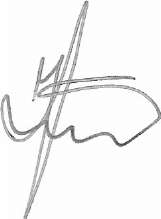                                                                                            Przewodniczący Rady Powiatu                                                                                                          Jan Łukasik Protokołowała:Adriana Pełkowska26.08.2019 r. 